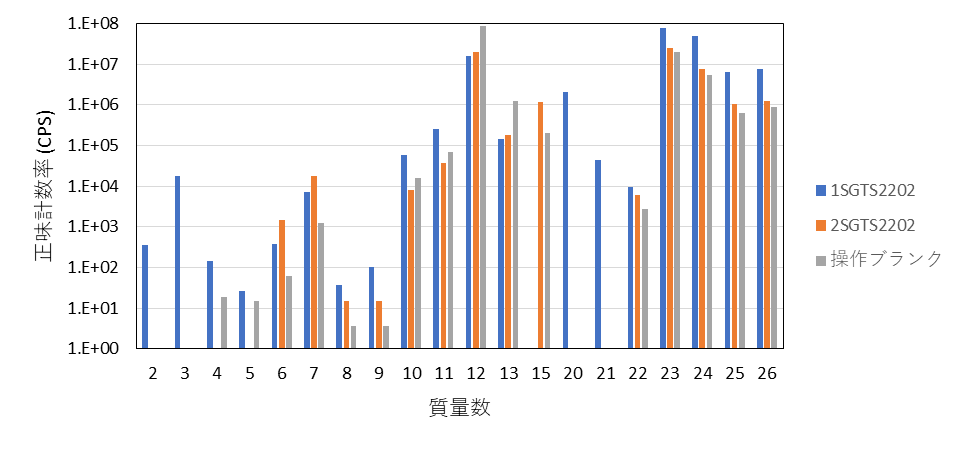 図4.1.1(5)(iii)(c)-1(a)　1号機SGTS室調査試料⑥(1SGTS2202) 及び2号機SGTS室調査試料㉒（2SGTS2202） ICP-MS定性分析結果(質量数　2～26)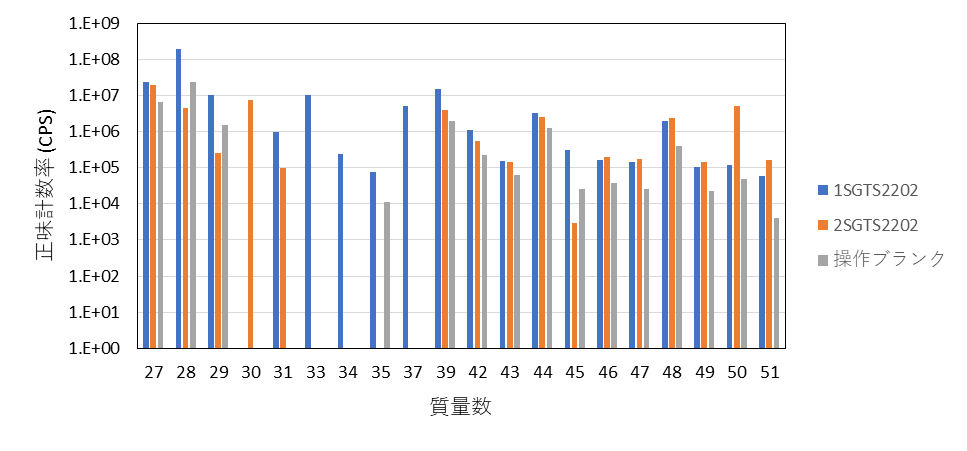 図4.1.1(5)(iii)(c)-1(b)　1号機SGTS室調査試料⑥(1SGTS2202) 及び2号機SGTS室調査試料㉒（2SGTS2202） ICP-MS定性分析結果(質量数　27～51)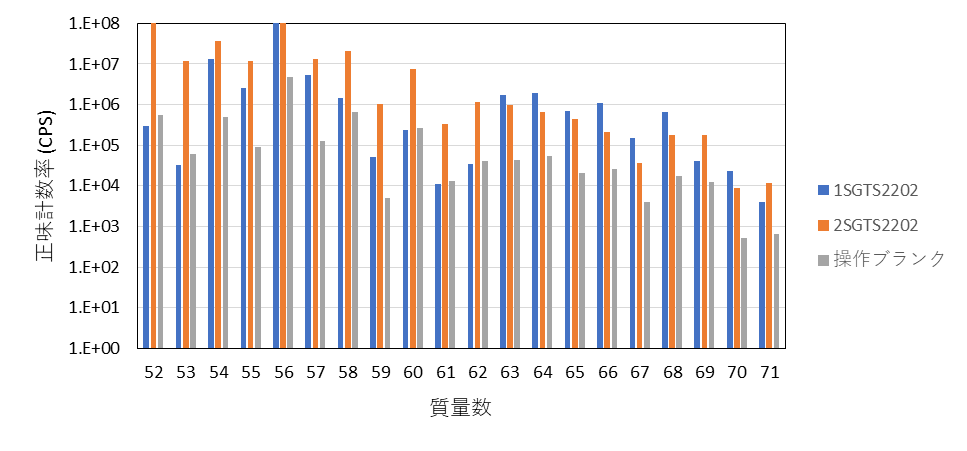 図4.1.1(5)(iii)(c)-1(c)　1号機SGTS室調査試料⑥(1SGTS2202) 及び2号機SGTS室調査試料㉒（2SGTS2202） ICP-MS定性分析結果(質量数　52～71)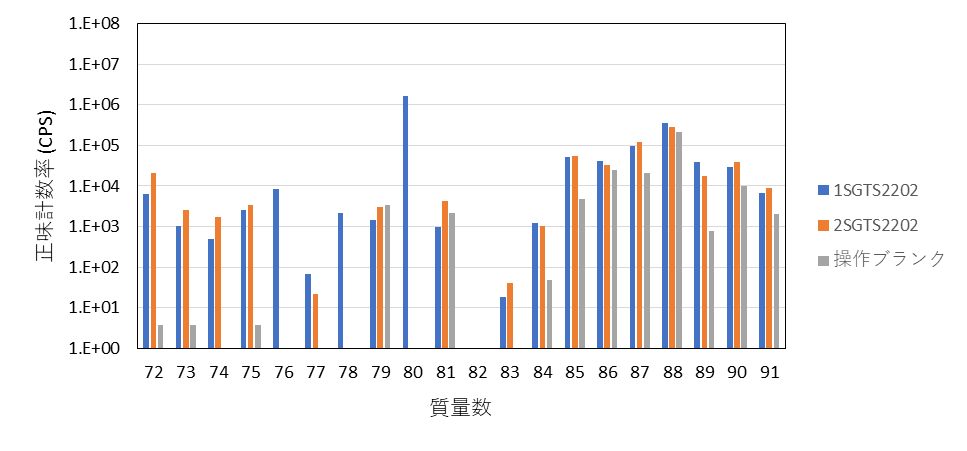 図4.1.1(5)(iii)(c)-1(d)　1号機SGTS室調査試料⑥(1SGTS2202) 及び2号機SGTS室調査試料㉒（2SGTS2202） ICP-MS定性分析結果(質量数　72～91)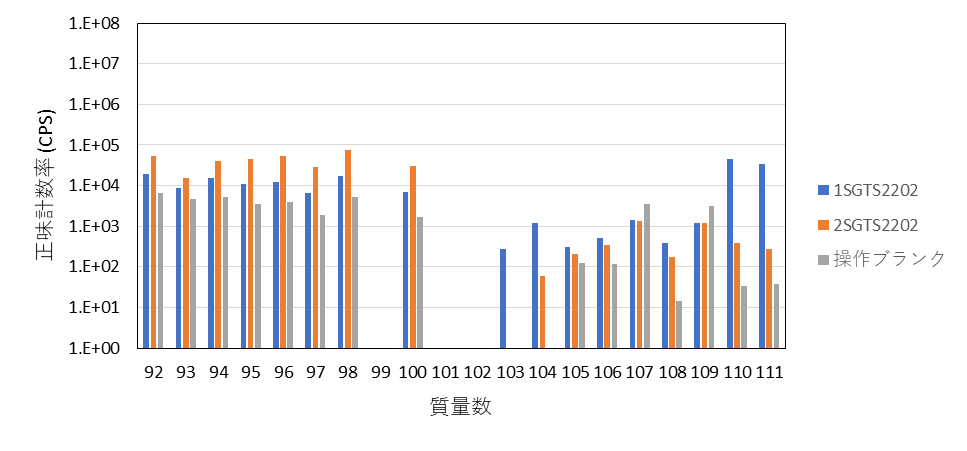 図4.1.1(5)(iii)(c)-1(e)　1号機SGTS室調査試料⑥(1SGTS2202) 及び2号機SGTS室調査試料㉒（2SGTS2202） ICP-MS定性分析結果(質量数　92～111)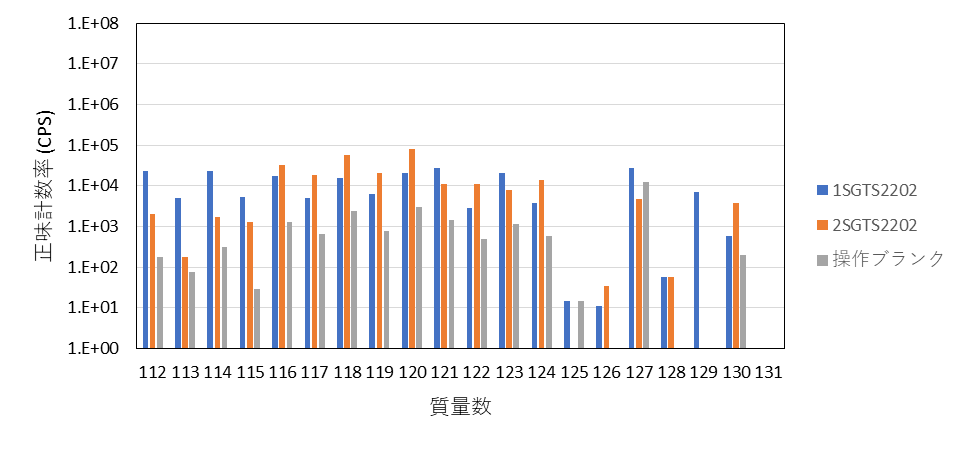 図4.1.1(5)(iii)(c)-1(f)　1号機SGTS室調査試料⑥(1SGTS2202) 及び2号機SGTS室調査試料㉒（2SGTS2202） ICP-MS定性分析結果(質量数　112～131)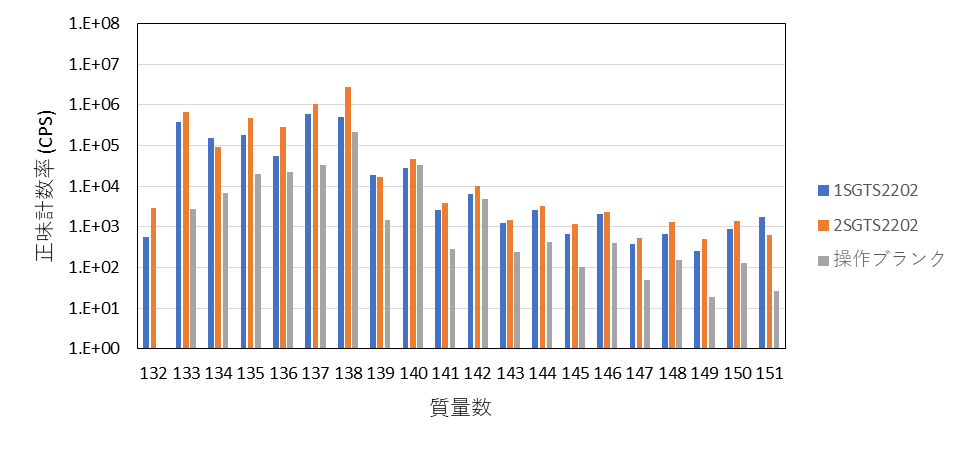 図4.1.1(5)(iii)(c)-1(g)　1号機SGTS室調査試料⑥(1SGTS2202) 及び2号機SGTS室調査試料㉒（2SGTS2202） ICP-MS定性分析結果(質量数　132～151)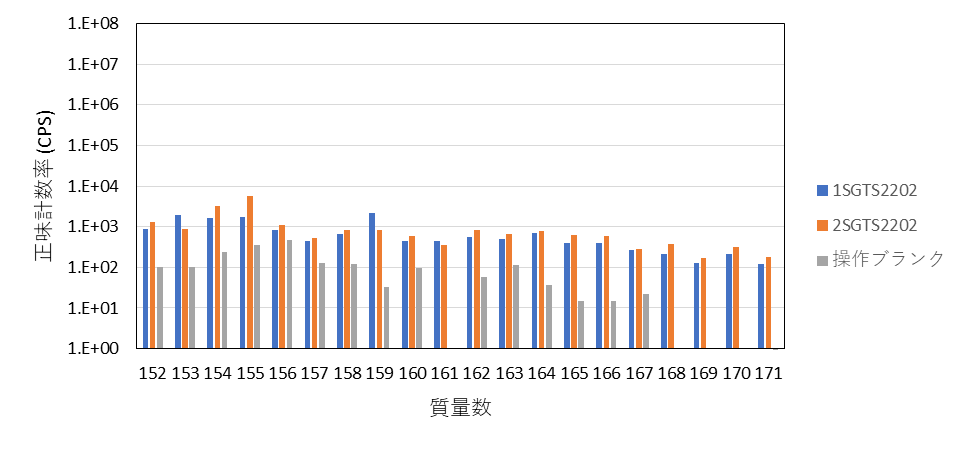 図4.1.1(5)(iii)(c)-1(h)　1号機SGTS室調査試料⑥(1SGTS2202) 及び2号機SGTS室調査試料㉒（2SGTS2202） ICP-MS定性分析結果(質量数　152～171)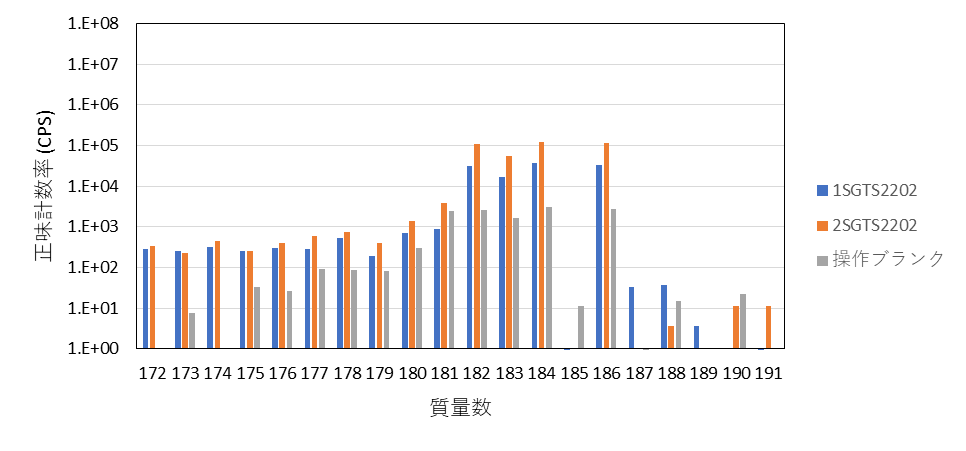 図4.1.1(5)(iii)(c)-1(i)　1号機SGTS室調査試料⑥(1SGTS2202) 及び2号機SGTS室調査試料㉒（2SGTS2202） ICP-MS定性分析結果(質量数　172～191)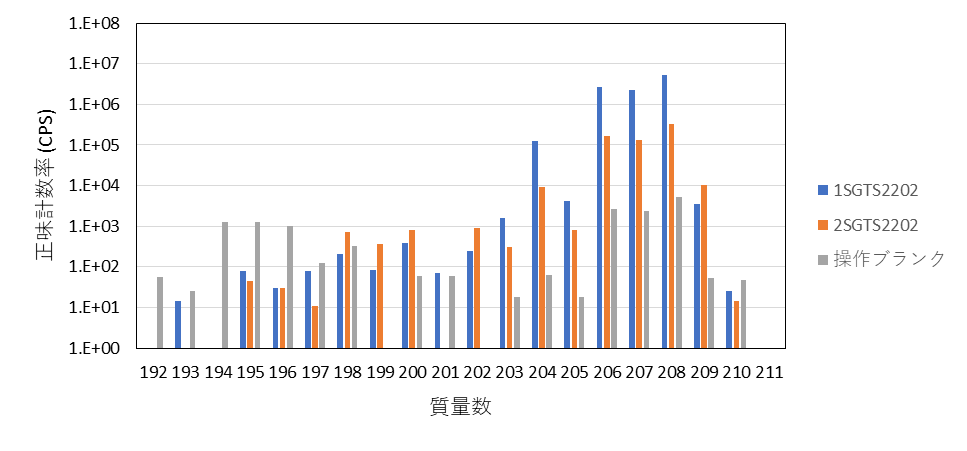 図4.1.1(5)(iii)(c)-1(j)　1号機SGTS室調査試料⑥(1SGTS2202) 及び2号機SGTS室調査試料㉒（2SGTS2202） ICP-MS定性分析結果(質量数　192～211)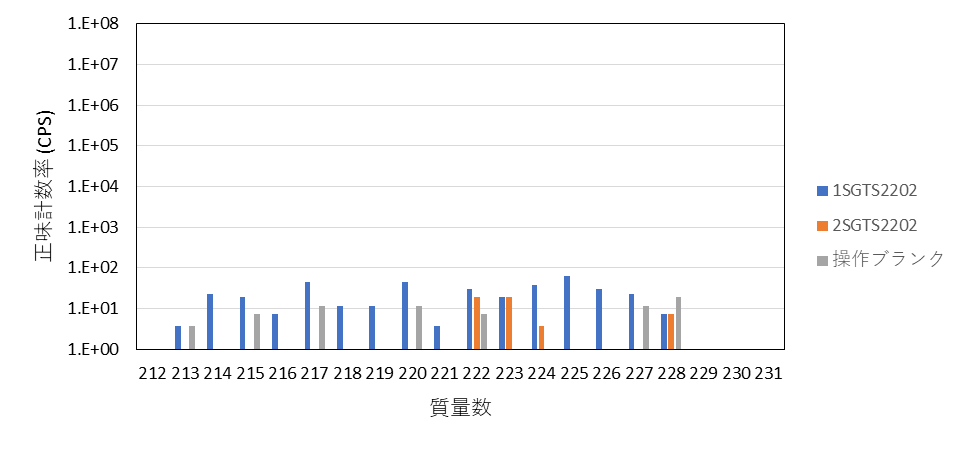 図4.1.1(5)(iii)(c)-1(k)　1号機SGTS室調査試料⑥(1SGTS2202) 及び2号機SGTS室調査試料㉒（2SGTS2202） ICP-MS定性分析結果(質量数　212～231)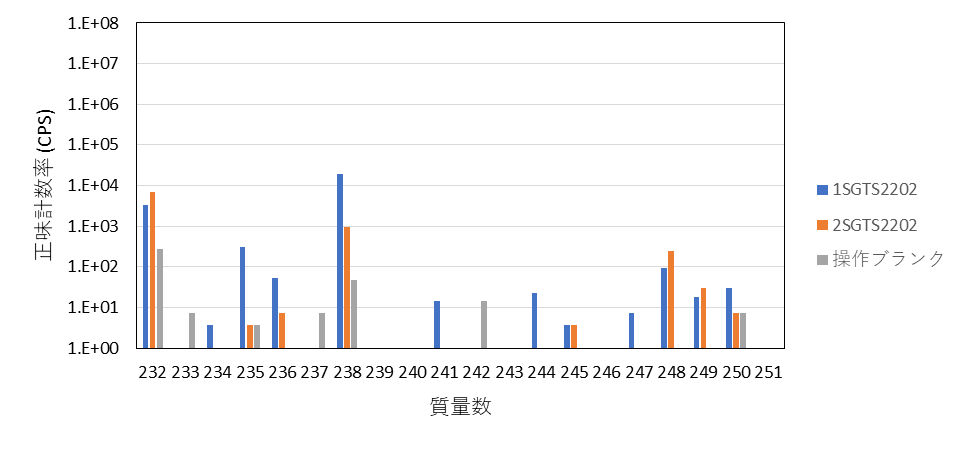 図4.1.1(5)(iii)(c)-1(l)　1号機SGTS室調査試料⑥(1SGTS2202) 及び2号機SGTS室調査試料㉒（2SGTS2202） ICP-MS定性分析結果(質量数　232～251)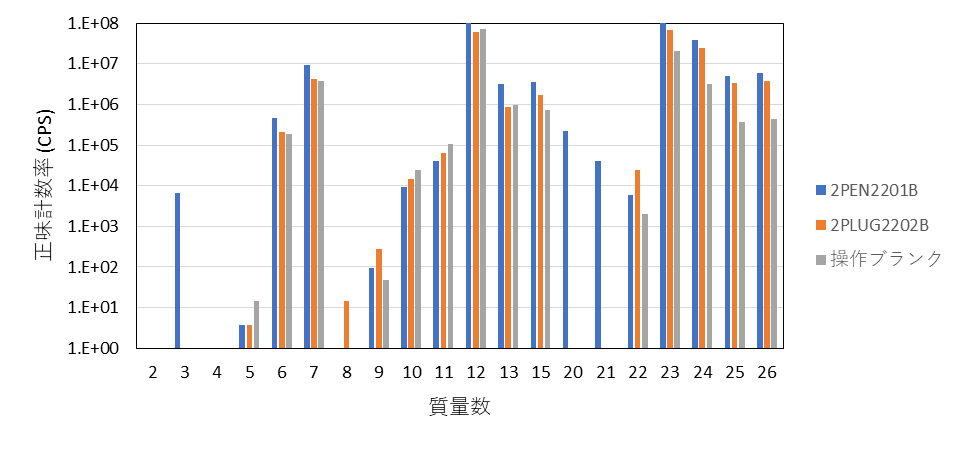 図4.1.1(5)(iii)(c)-2(a)　 2号機PCV貫通部（X-53）B(2PEN2201B) 及び2号機シールドプラグ穿孔内堆積物②B(2PLUG2202B) ICP-MS定性分析結果(質量数　2～26)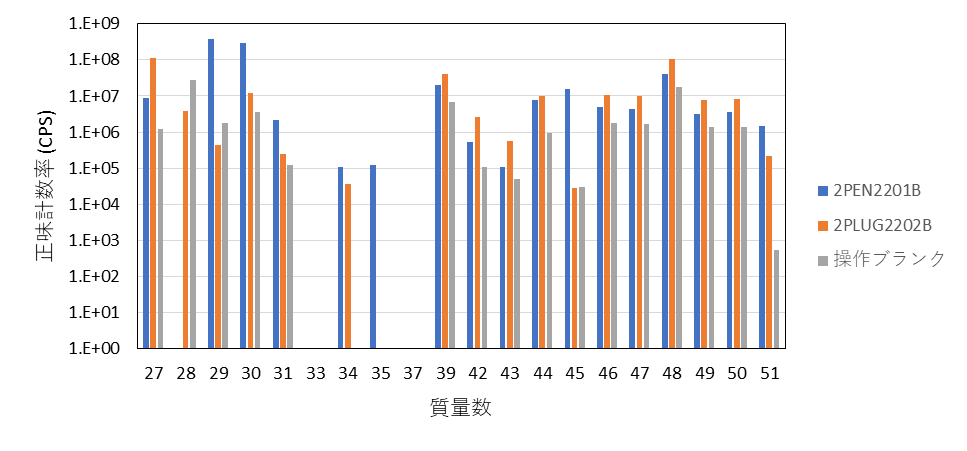 図4.1.1(5)(iii)(c)-2(b)　 2号機PCV貫通部（X-53）B(2PEN2201B) 及び2号機シールドプラグ穿孔内堆積物②B(2PLUG2202B) ICP-MS定性分析結果(質量数　27～51)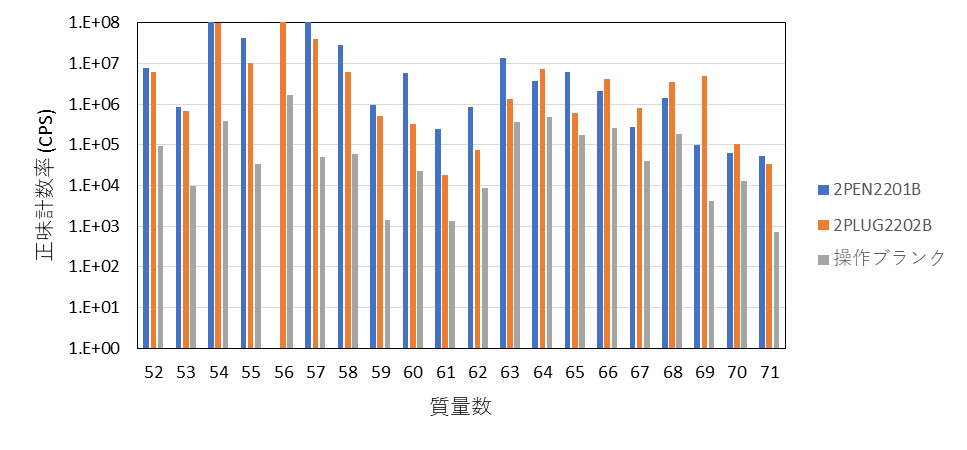 図4.1.1(5)(iii)(c)-2(c)　 2号機PCV貫通部（X-53）B(2PEN2201B) 及び2号機シールドプラグ穿孔内堆積物②B(2PLUG2202B) ICP-MS定性分析結果(質量数　52～71)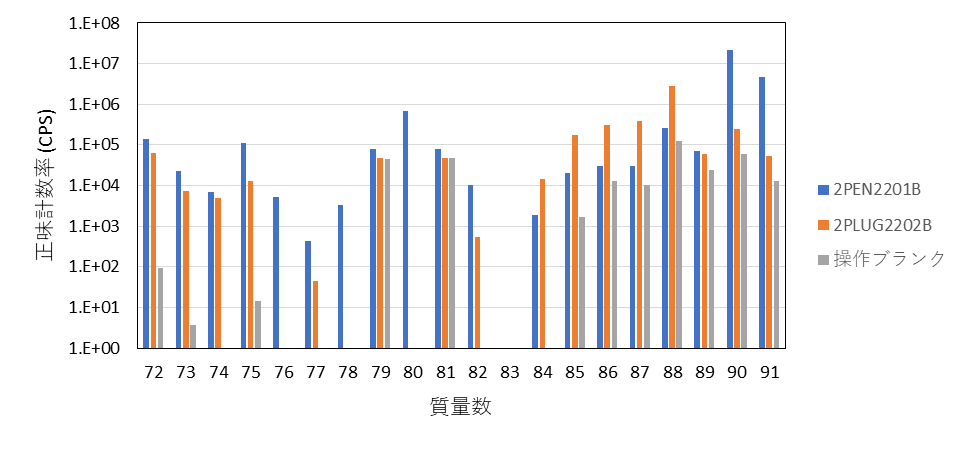 図4.1.1(5)(iii)(c)-2(d)　 2号機PCV貫通部（X-53）B(2PEN2201B) 及び2号機シールドプラグ穿孔内堆積物②B(2PLUG2202B) ICP-MS定性分析結果(質量数　72～91)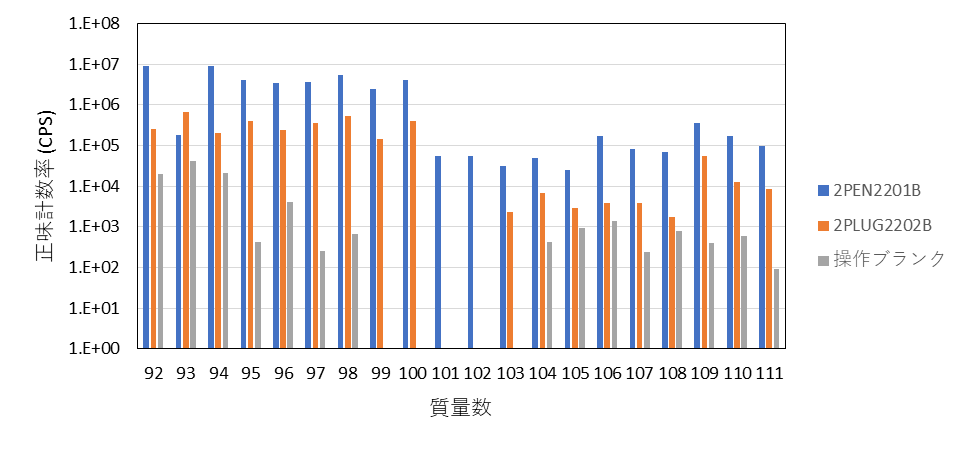 図4.1.1(5)(iii)(c)-2(e)　 2号機PCV貫通部（X-53）B(2PEN2201B) 及び2号機シールドプラグ穿孔内堆積物②B(2PLUG2202B) ICP-MS定性分析結果(質量数　92～111)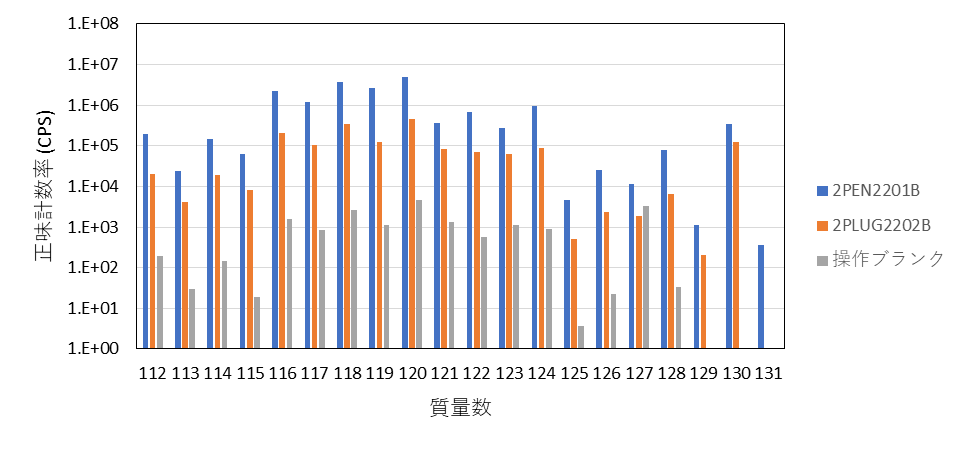 図4.1.1(5)(iii)(c)-2(f)　 2号機PCV貫通部（X-53）B(2PEN2201B) 及び2号機シールドプラグ穿孔内堆積物②B(2PLUG2202B) ICP-MS定性分析結果(質量数　112～131)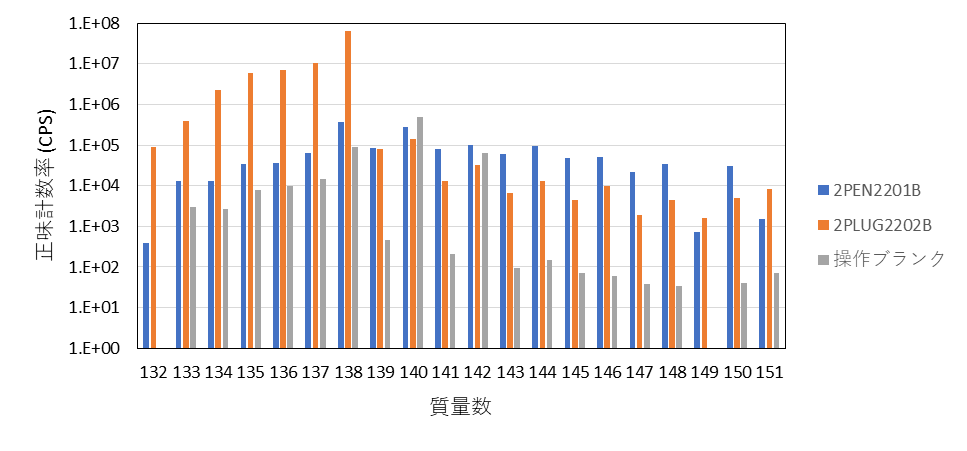 図4.1.1(5)(iii)(c)-2(g)　 2号機PCV貫通部（X-53）B(2PEN2201B) 及び2号機シールドプラグ穿孔内堆積物②B(2PLUG2202B) ICP-MS定性分析結果(質量数　132～151)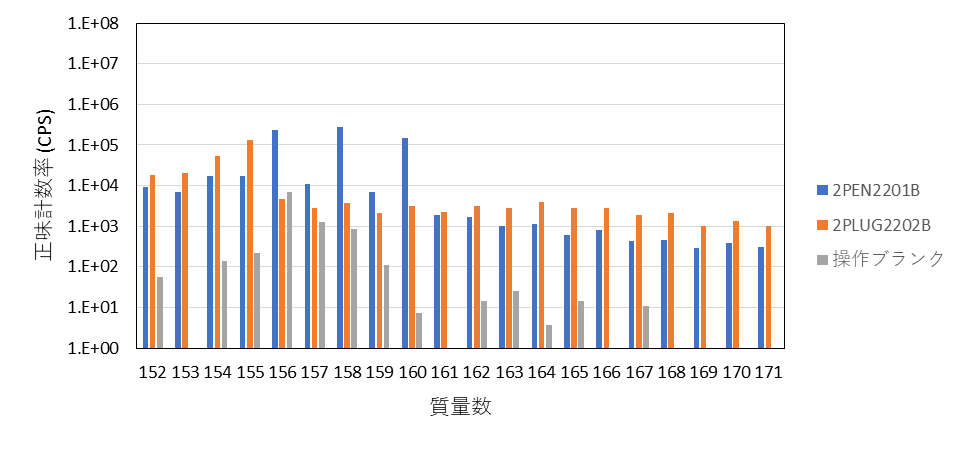 図4.1.1(5)(iii)(c)-2(h)　 2号機PCV貫通部（X-53）B(2PEN2201B) 及び2号機シールドプラグ穿孔内堆積物②B(2PLUG2202B) ICP-MS定性分析結果(質量数　152～171)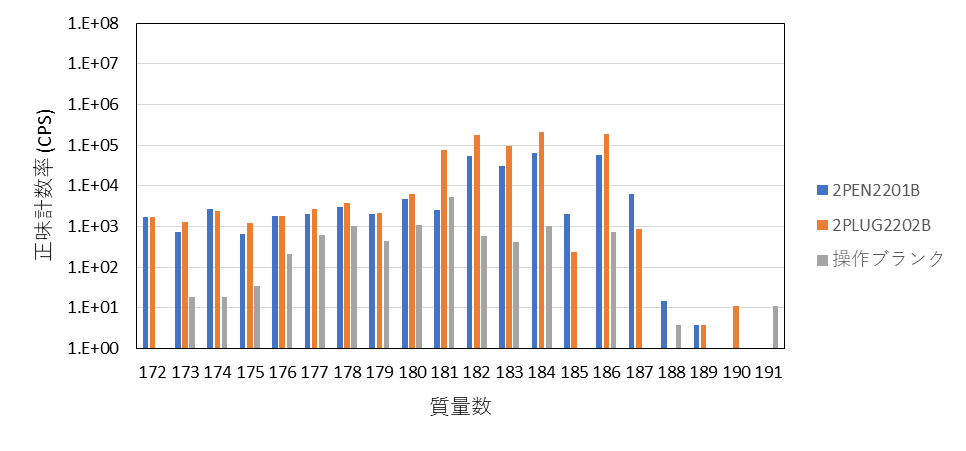 図4.1.1(5)(iii)(c)-2(i)　 2号機PCV貫通部（X-53）B(2PEN2201B) 及び2号機シールドプラグ穿孔内堆積物②B(2PLUG2202B) ICP-MS定性分析結果(質量数　172～191)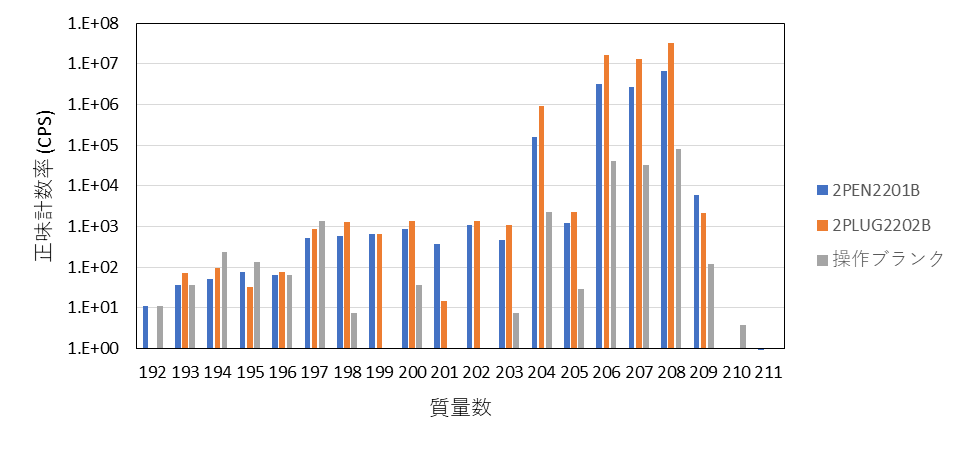 図4.1.1(5)(iii)(c)-2(j)　 2号機PCV貫通部（X-53）B(2PEN2201B) 及び2号機シールドプラグ穿孔内堆積物②B(2PLUG2202B) ICP-MS定性分析結果(質量数　192～211)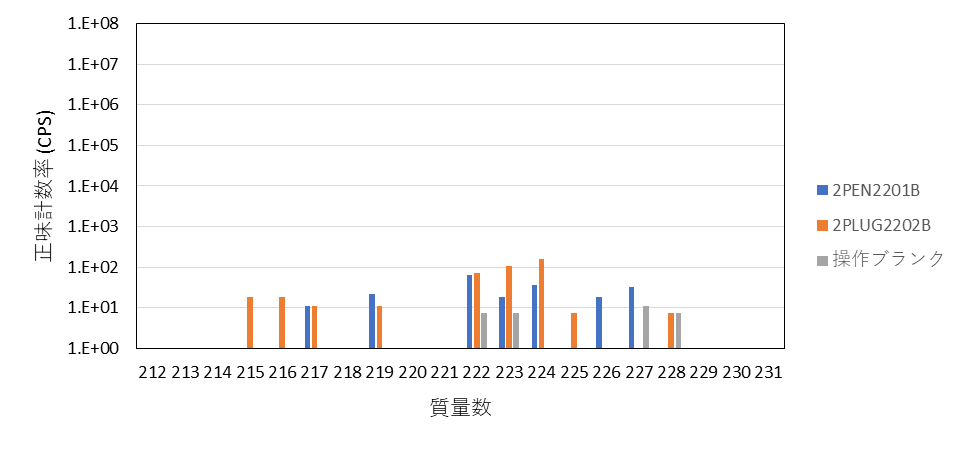 図4.1.1(5)(iii)(c)-2(k)　 2号機PCV貫通部（X-53）B(2PEN2201B) 及び2号機シールドプラグ穿孔内堆積物②B(2PLUG2202B) ICP-MS定性分析結果(質量数　212～231)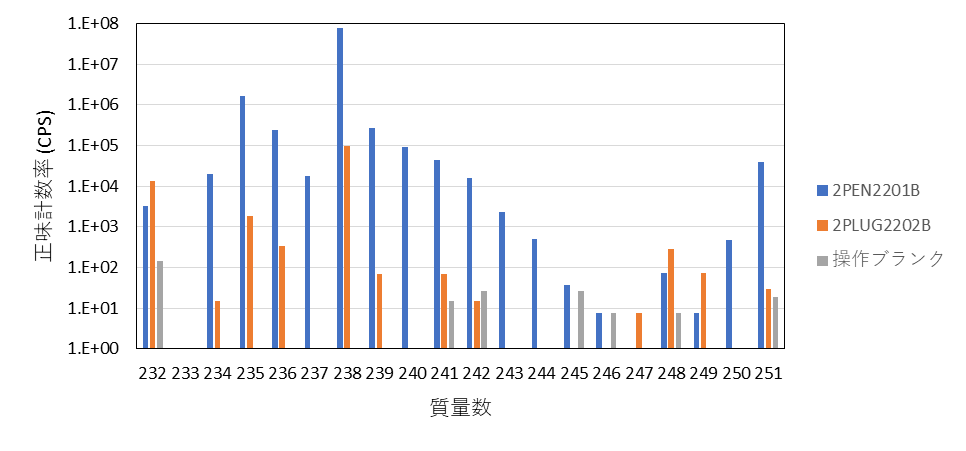 図4.1.1(5)(iii)(c)-2(l)　 2号機PCV貫通部（X-53）B(2PEN2201B) 及び2号機シールドプラグ穿孔内堆積物②B(2PLUG2202B) ICP-MS定性分析結果(質量数　232～251)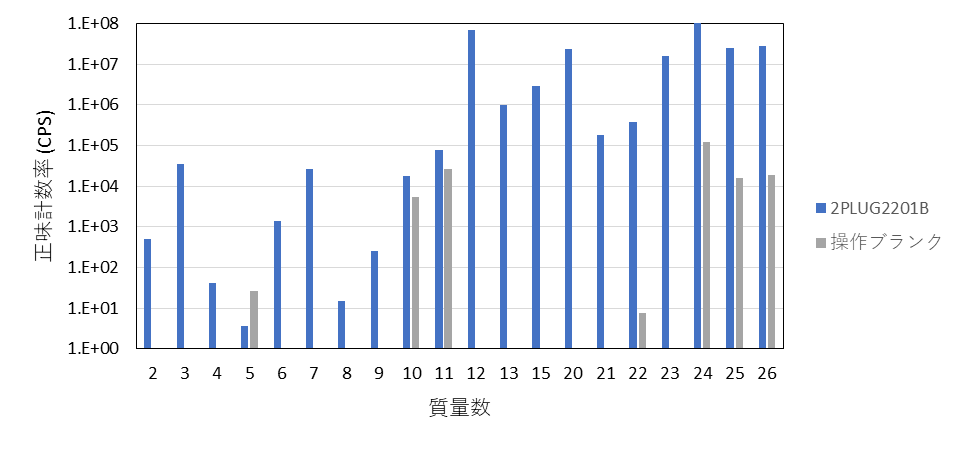 図4.1.1(5)(iii)(c)-3(a)　 2号機シールドプラグ穿孔内堆積物①B(2PLUG2201B)溶解液 ICP-MS定性分析結果(質量数　2～26)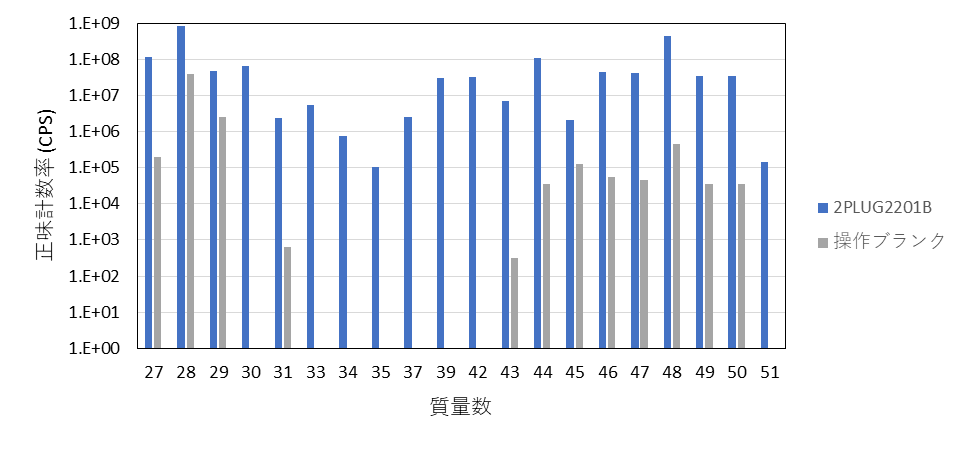 図4.1.1(5)(iii)(c)-3(b)　 2号機シールドプラグ穿孔内堆積物①B(2PLUG2201B)溶解液 ICP-MS定性分析結果(質量数　27～51)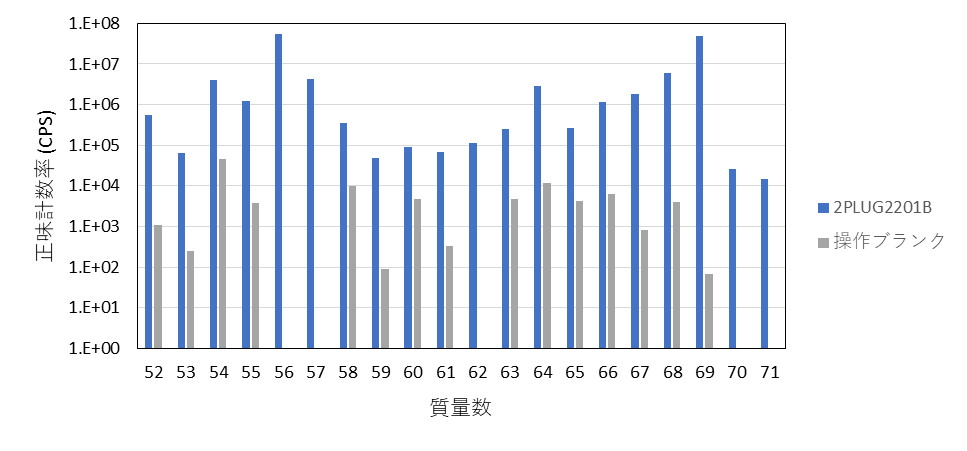 図4.1.1(5)(iii)(c)-3(c)　 2号機シールドプラグ穿孔内堆積物①B(2PLUG2201B)溶解液 ICP-MS定性分析結果(質量数　52～71)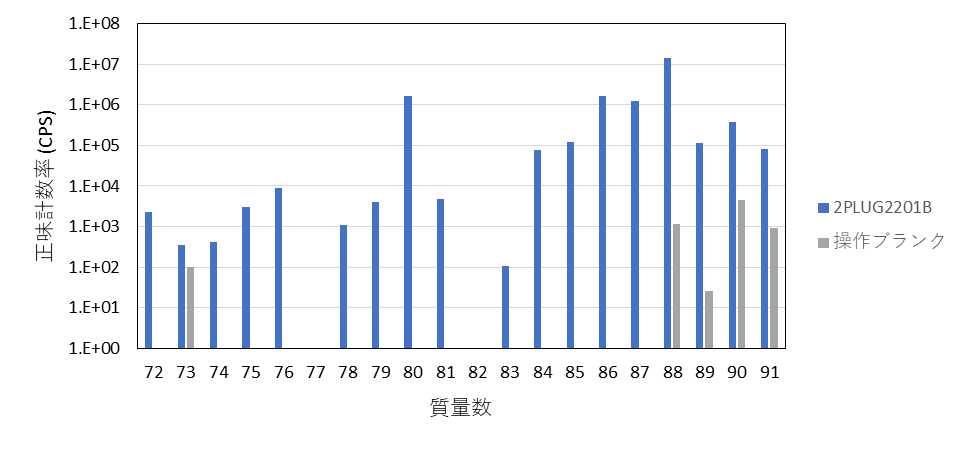 図4.1.1(5)(iii)(c)-3(d)　 2号機シールドプラグ穿孔内堆積物①B(2PLUG2201B)溶解液 ICP-MS定性分析結果(質量数　72～91)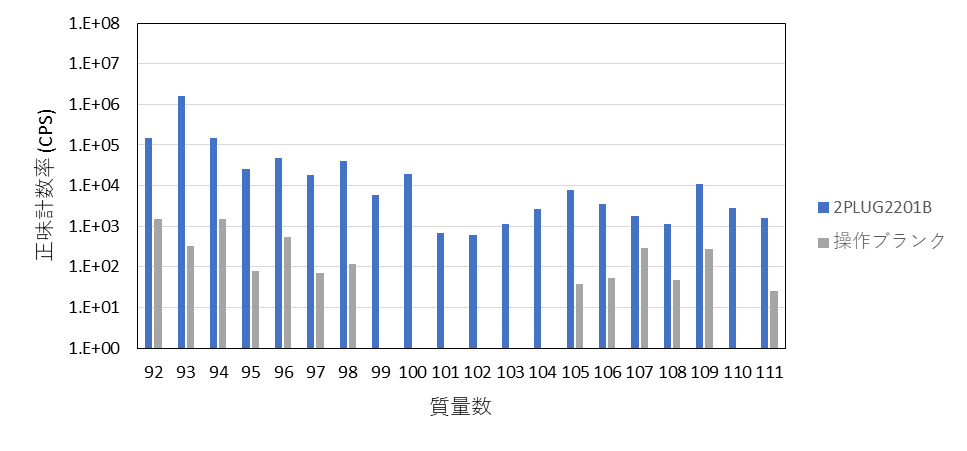 図4.1.1(5)(iii)(c)-3(e)　 2号機シールドプラグ穿孔内堆積物①B(2PLUG2201B)溶解液 ICP-MS定性分析結果(質量数　92～111)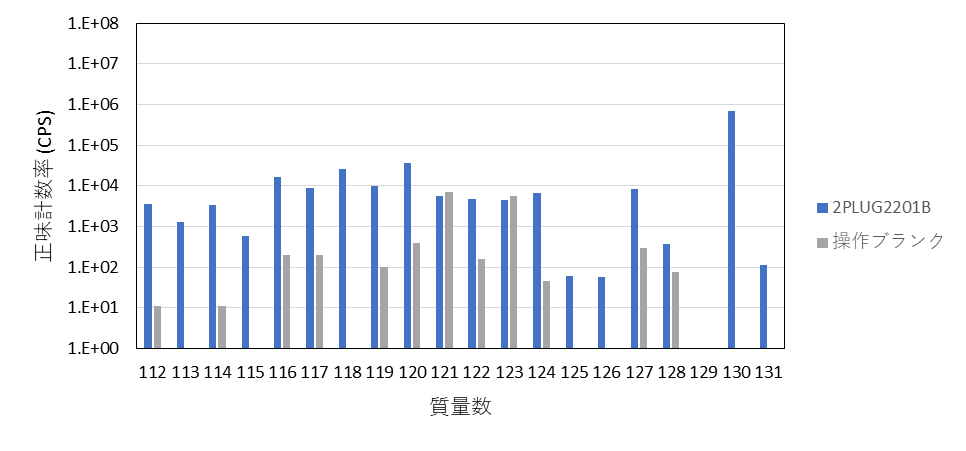 図4.1.1(5)(iii)(c)-3(f)　 2号機シールドプラグ穿孔内堆積物①B(2PLUG2201B)溶解液 ICP-MS定性分析結果(質量数　112～131)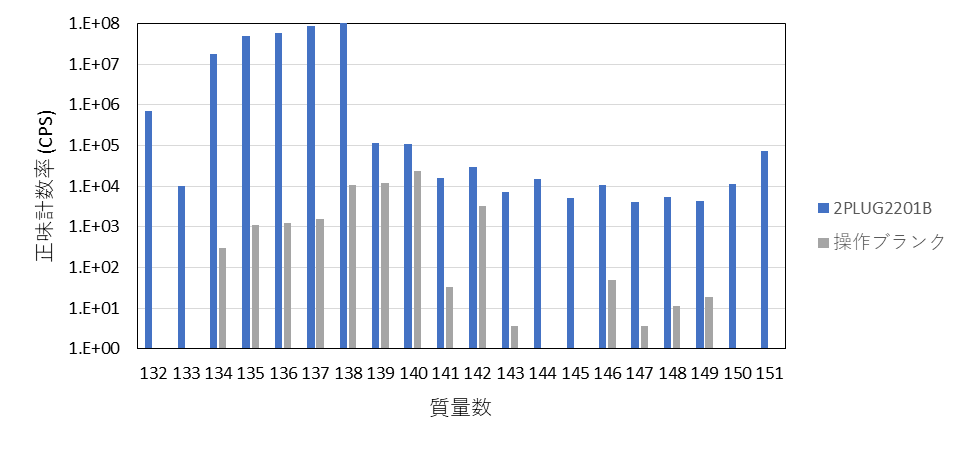 図4.1.1(5)(iii)(c)-3(g)　 2号機シールドプラグ穿孔内堆積物①B(2PLUG2201B)溶解液 ICP-MS定性分析結果(質量数　132～151)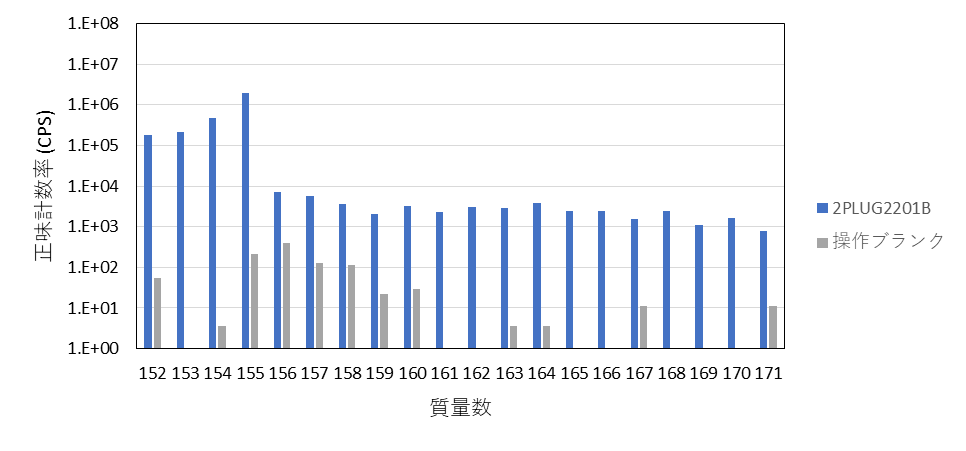 図4.1.1(5)(iii)(c)-3(h)　 2号機シールドプラグ穿孔内堆積物①B(2PLUG2201B)溶解液 ICP-MS定性分析結果(質量数　152～171)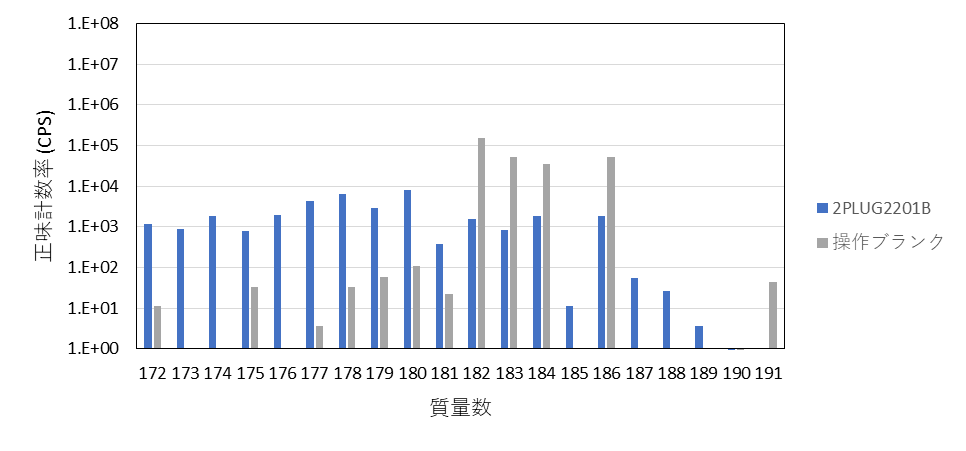 図4.1.1(5)(iii)(c)-3(i)　 2号機シールドプラグ穿孔内堆積物①B(2PLUG2201B)溶解液 ICP-MS定性分析結果(質量数　172～191)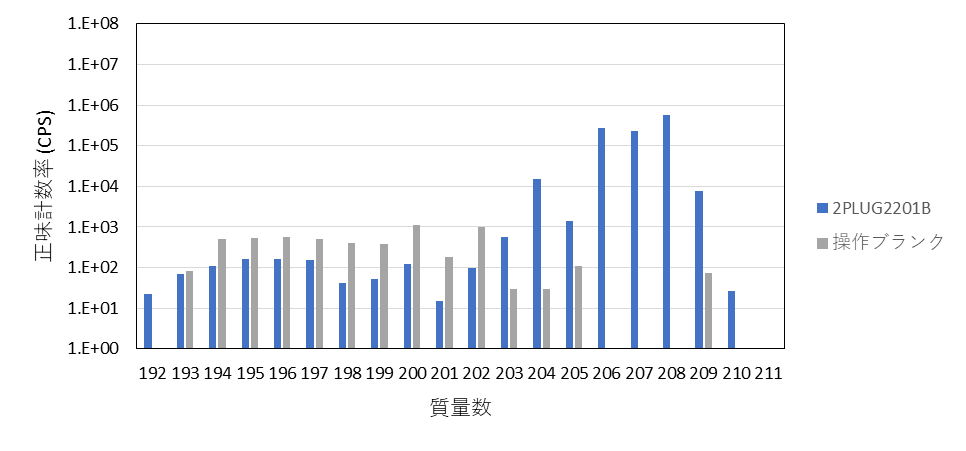 図4.1.1(5)(iii)(c)-3(j)　 2号機シールドプラグ穿孔内堆積物①B(2PLUG2201B)溶解液 ICP-MS定性分析結果(質量数　192～211)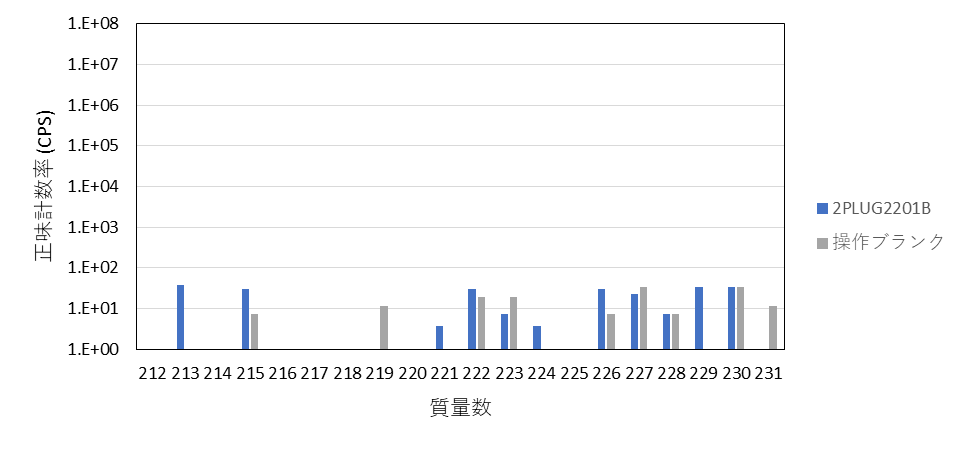 図4.1.1(5)(iii)(c)-3(k)　 2号機シールドプラグ穿孔内堆積物①B(2PLUG2201B)溶解液 ICP-MS定性分析結果(質量数　212～231)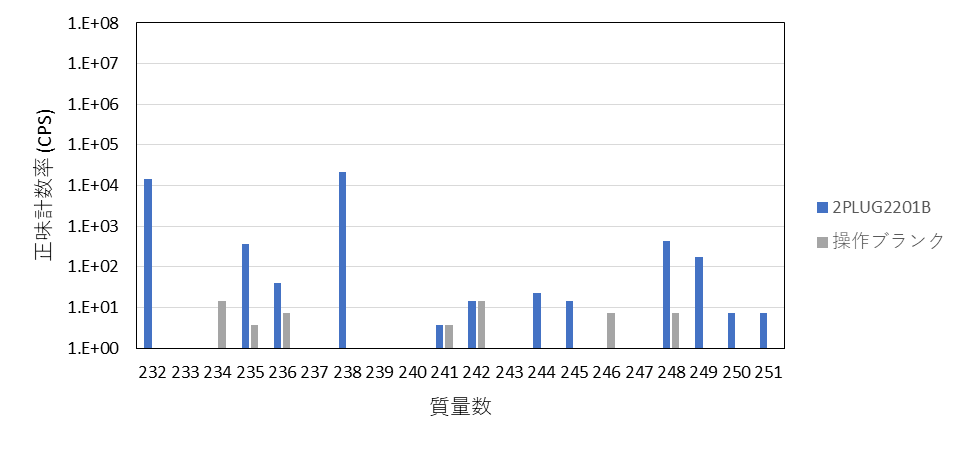 図4.1.1(5)(iii)(c)-3(l)　 2号機シールドプラグ穿孔内堆積物①B(2PLUG2201B)溶解液 ICP-MS定性分析結果(質量数　232～251)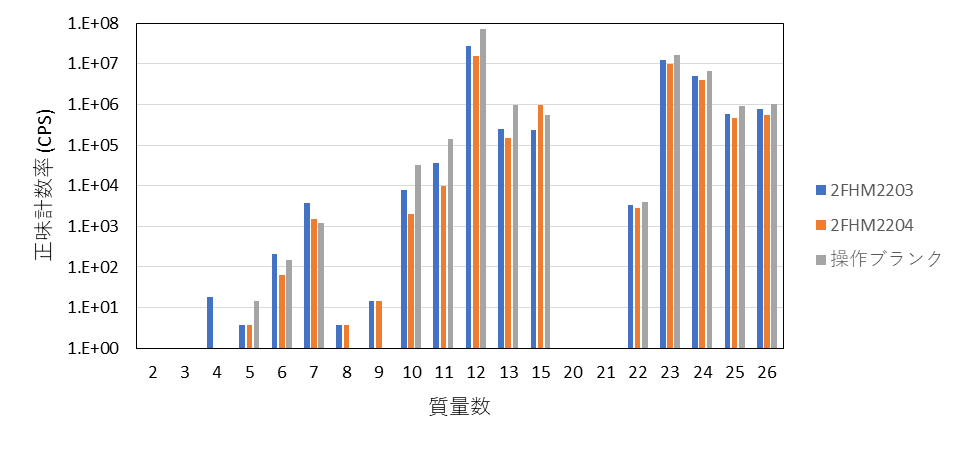 図4.1.1(5)(iii)(c)-4(a)　 2号機FHM遠隔操作室スミア⑧(2FHM2203)及び2号機FHM遠隔操作室石膏ボード表面スミア(2FHM2204) ICP-MS定性分析結果(質量数　2～26)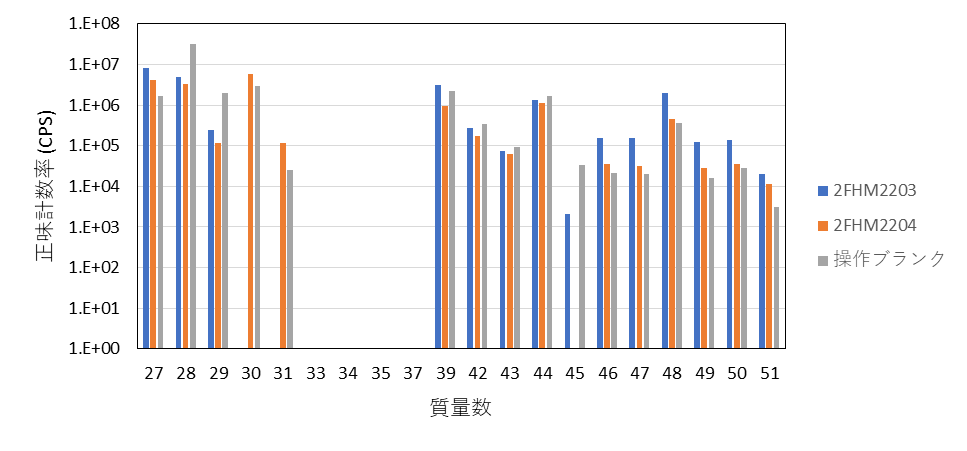 図4.1.1(5)(iii)(c)-4(b)　 2号機FHM遠隔操作室スミア⑧(2FHM2203)及び2号機FHM遠隔操作室石膏ボード表面スミア(2FHM2204) ICP-MS定性分析結果(質量数　27～51)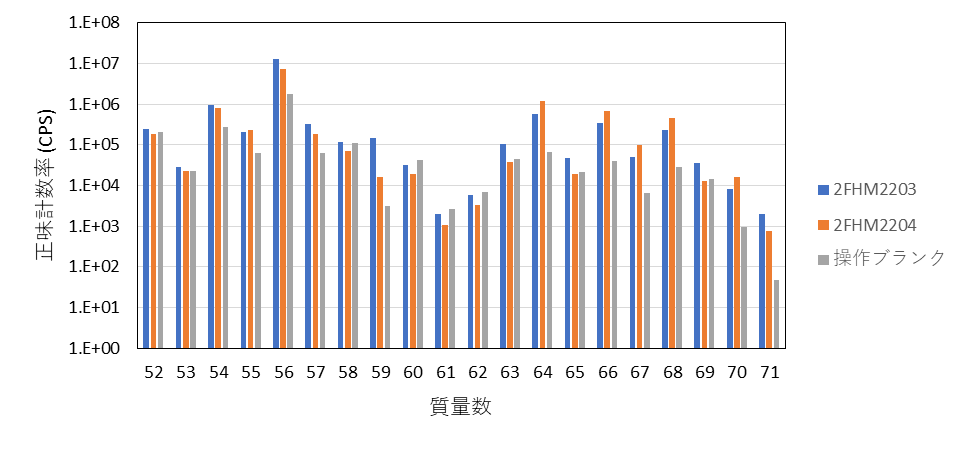 図4.1.1(5)(iii)(c)-4(c)　 2号機FHM遠隔操作室スミア⑧(2FHM2203)及び2号機FHM遠隔操作室石膏ボード表面スミア(2FHM2204) ICP-MS定性分析結果(質量数　52～71)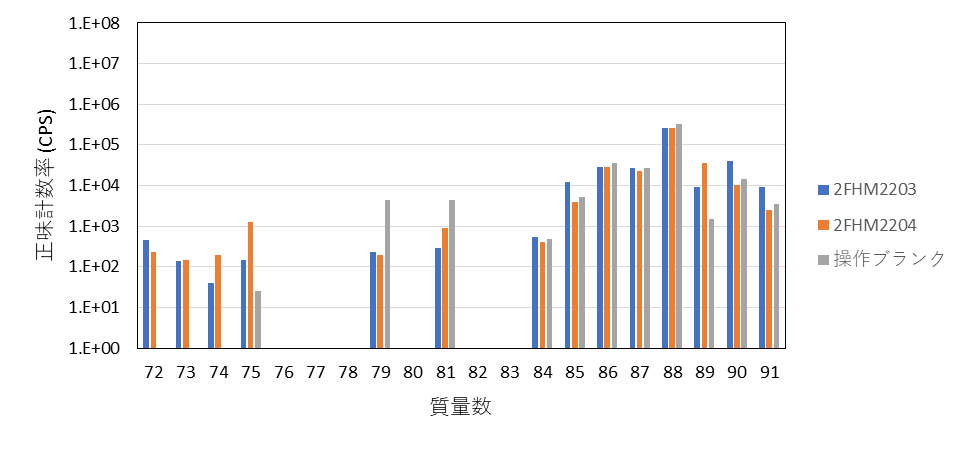 図4.1.1(5)(iii)(c)-4(d)　 2号機FHM遠隔操作室スミア⑧(2FHM2203)及び2号機FHM遠隔操作室石膏ボード表面スミア(2FHM2204) ICP-MS定性分析結果(質量数　72～91)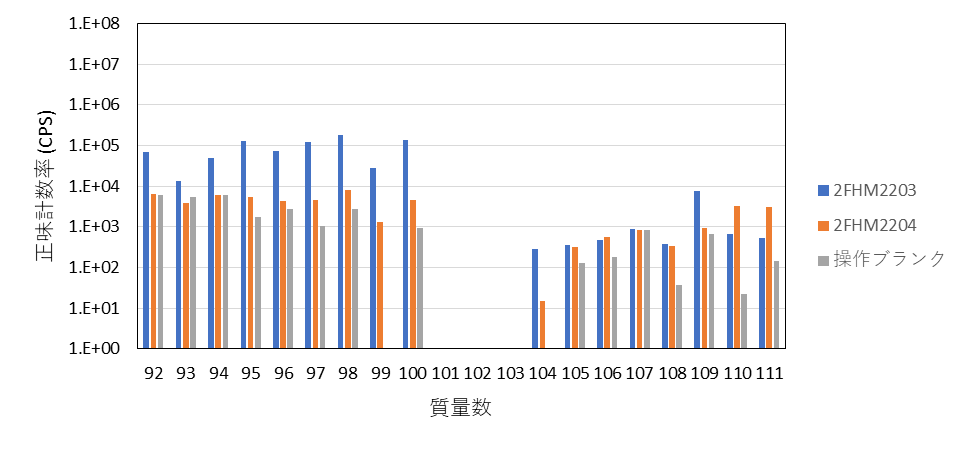 図4.1.1(5)(iii)(c)-4(e)　 2号機FHM遠隔操作室スミア⑧(2FHM2203)及び2号機FHM遠隔操作室石膏ボード表面スミア(2FHM2204) ICP-MS定性分析結果(質量数　92～111)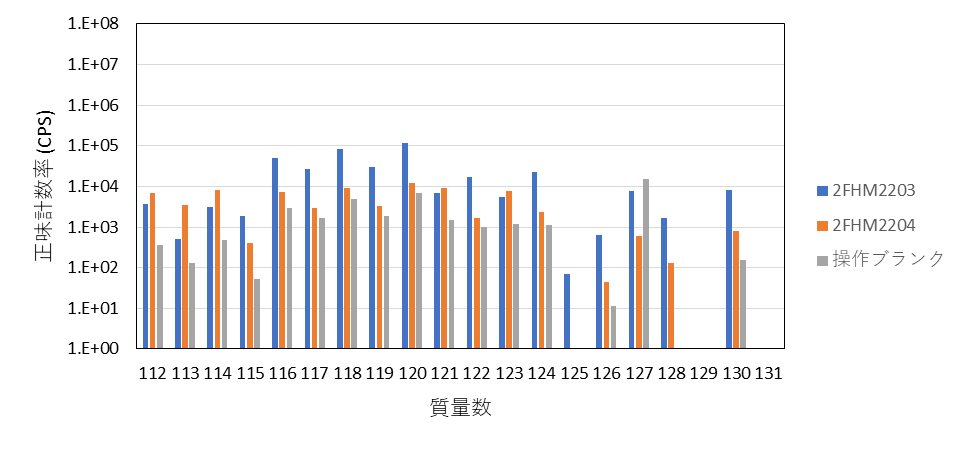 図4.1.1(5)(iii)(c)-4(f)　 2号機FHM遠隔操作室スミア⑧(2FHM2203)及び2号機FHM遠隔操作室石膏ボード表面スミア(2FHM2204) ICP-MS定性分析結果(質量数　112～131)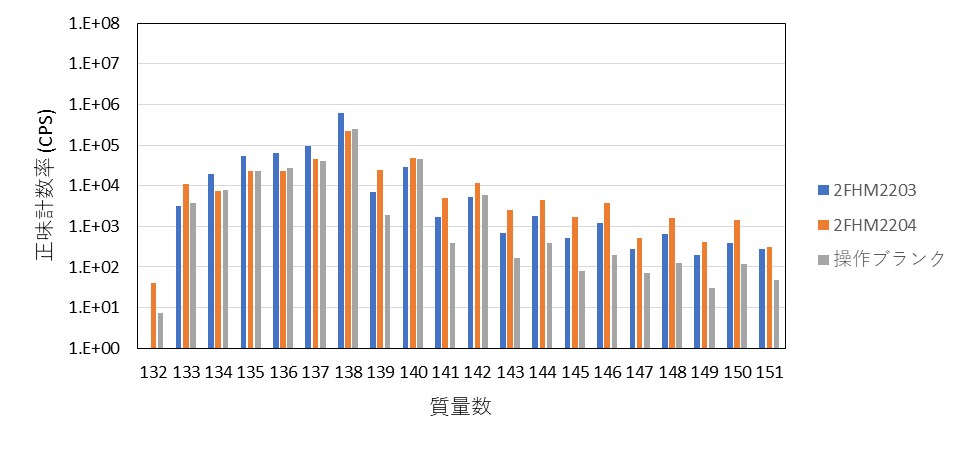 図4.1.1(5)(iii)(c)-4(g)　 2号機FHM遠隔操作室スミア⑧(2FHM2203)及び2号機FHM遠隔操作室石膏ボード表面スミア(2FHM2204) ICP-MS定性分析結果(質量数　132～151)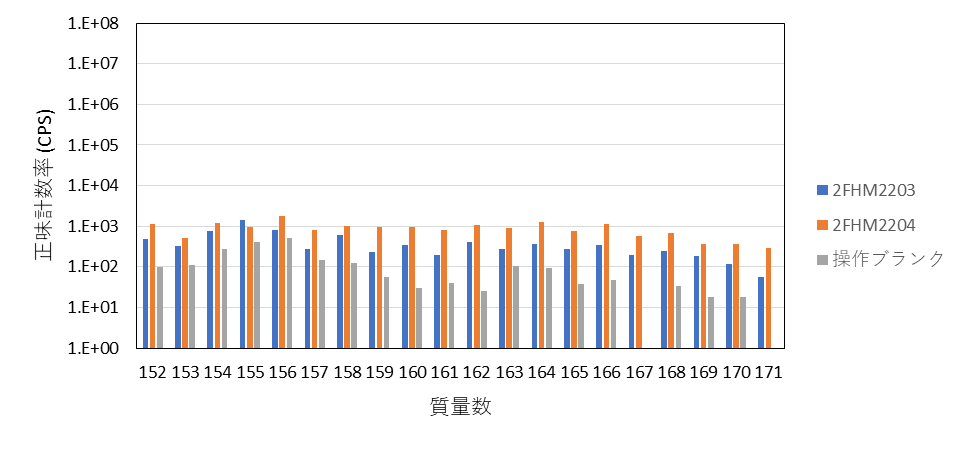 図4.1.1(5)(iii)(c)-4(h)　 2号機FHM遠隔操作室スミア⑧(2FHM2203)及び2号機FHM遠隔操作室石膏ボード表面スミア(2FHM2204) ICP-MS定性分析結果(質量数　152～171)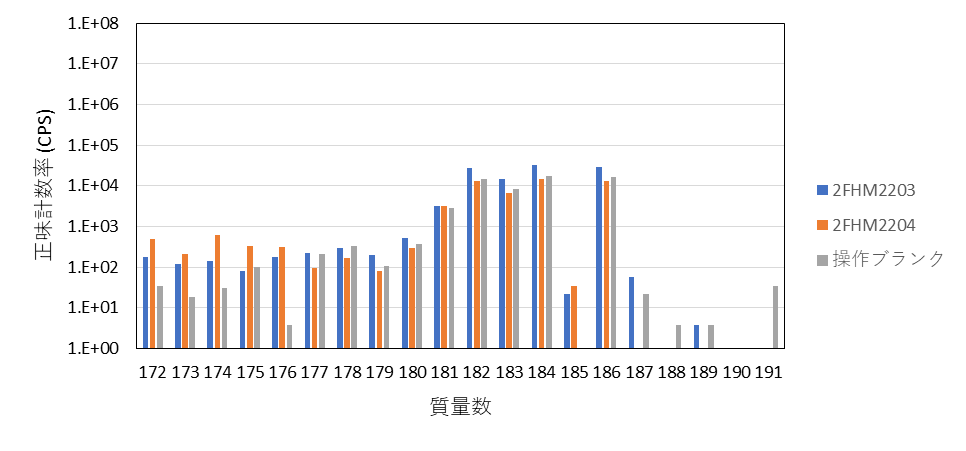 図4.1.1(5)(iii)(c)-4(i)　 2号機FHM遠隔操作室スミア⑧(2FHM2203)及び2号機FHM遠隔操作室石膏ボード表面スミア(2FHM2204) ICP-MS定性分析結果(質量数　172～191)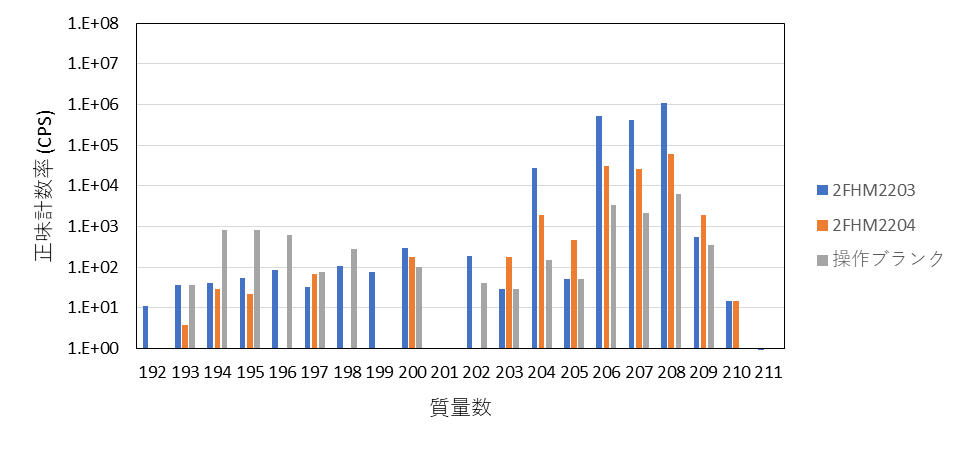 図4.1.1(5)(iii)(c)-4(j)　 2号機FHM遠隔操作室スミア⑧(2FHM2203)及び2号機FHM遠隔操作室石膏ボード表面スミア(2FHM2204) ICP-MS定性分析結果(質量数　192～211)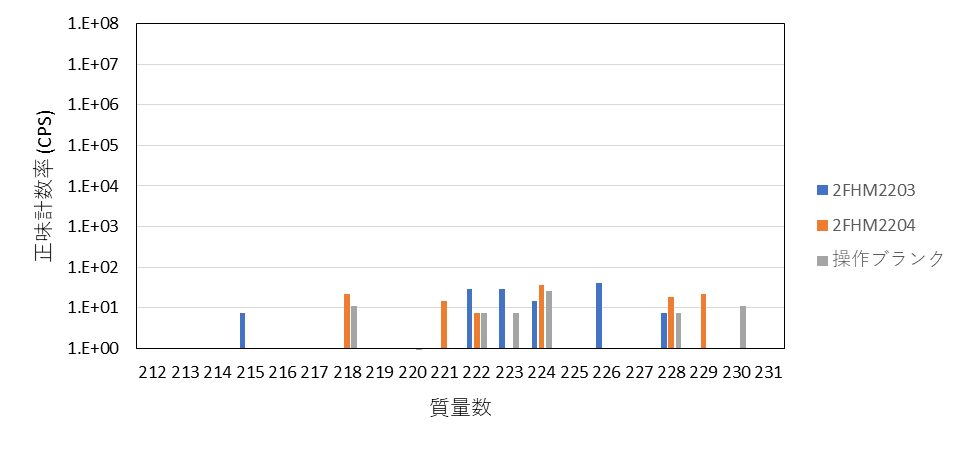 図4.1.1(5)(iii)(c)-4(k)　 2号機FHM遠隔操作室スミア⑧(2FHM2203)及び2号機FHM遠隔操作室石膏ボード表面スミア(2FHM2204) ICP-MS定性分析結果(質量数　212～231)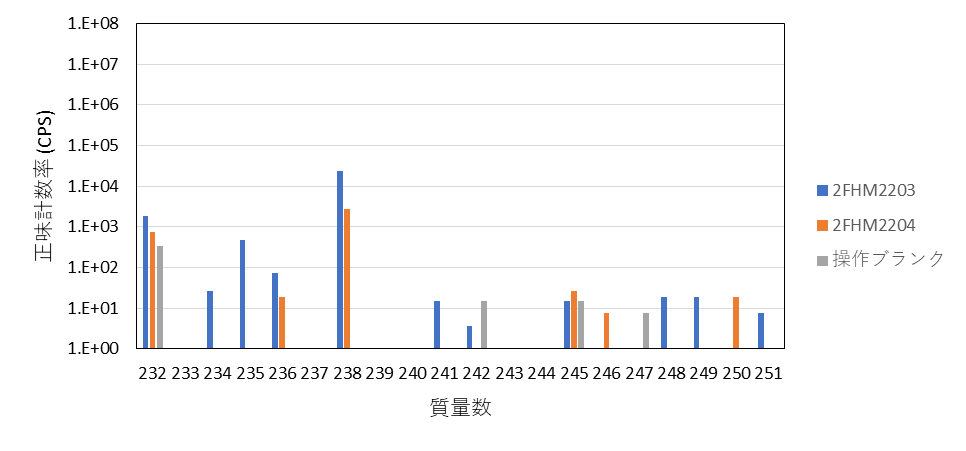 図4.1.1(5)(iii)(c)-4(l)　 2号機FHM遠隔操作室スミア⑧(2FHM2203)及び2号機FHM遠隔操作室石膏ボード表面スミア(2FHM2204) ICP-MS定性分析結果(質量数　232～251)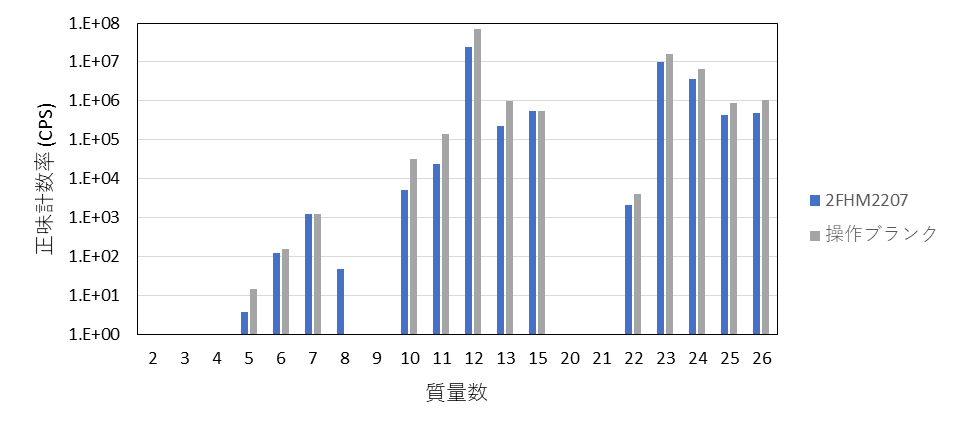 図4.1.1(5)(iii)(c)-5(a)　 2号機FHM遠隔操作室スミア⑮(2FHM2207) ICP-MS定性分析結果(質量数　2～26)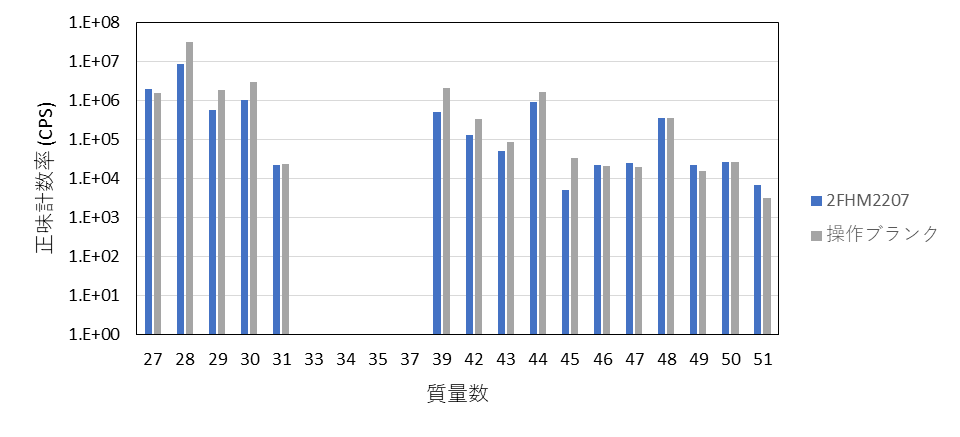 図4.1.1(5)(iii)(c)-5(b)　 2号機FHM遠隔操作室スミア⑮(2FHM2207) ICP-MS定性分析結果(質量数　27～51)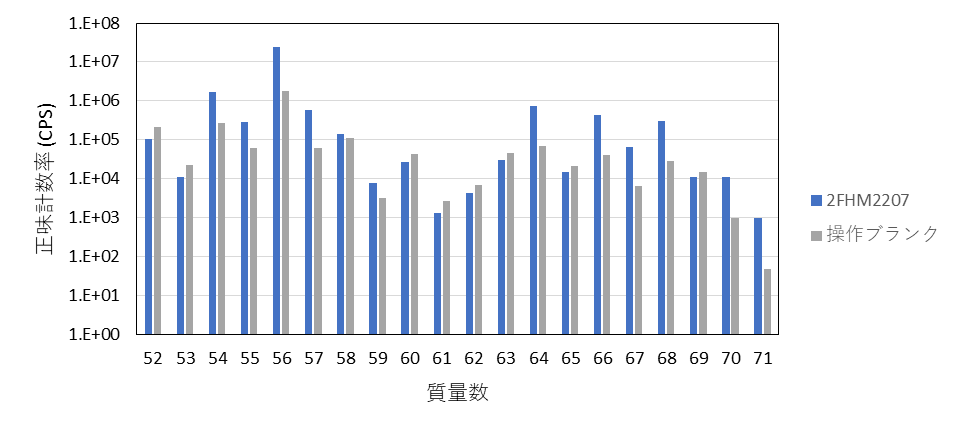 図4.1.1(5)(iii)(c)-5(c)　 2号機FHM遠隔操作室スミア⑮(2FHM2207) ICP-MS定性分析結果(質量数　52～71)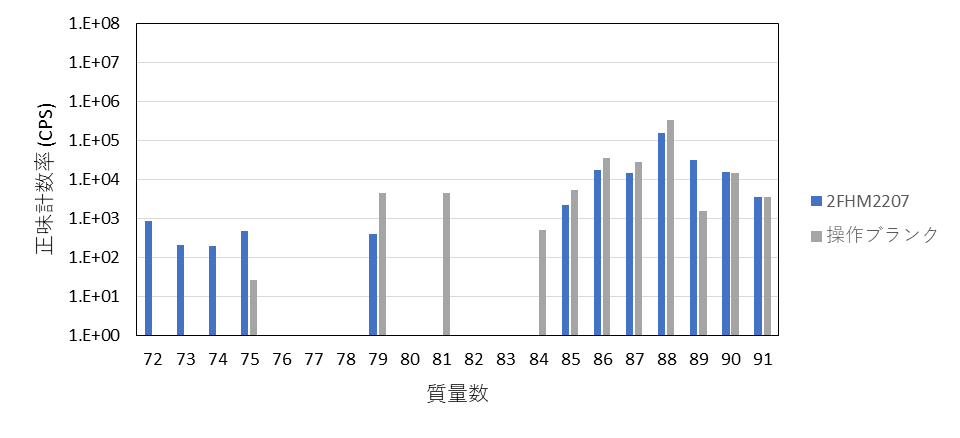 図4.1.1(5)(iii)(c)-5(d)　 2号機FHM遠隔操作室スミア⑮(2FHM2207)ICP-MS定性分析結果(質量数　72～91)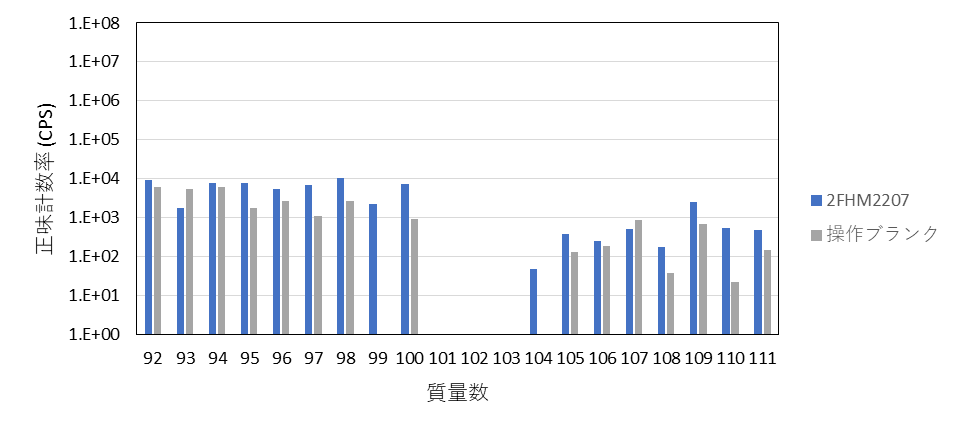 図4.1.1(5)(iii)(c)-5(e)　 2号機FHM遠隔操作室スミア⑮(2FHM2207) ICP-MS定性分析結果(質量数　92～111)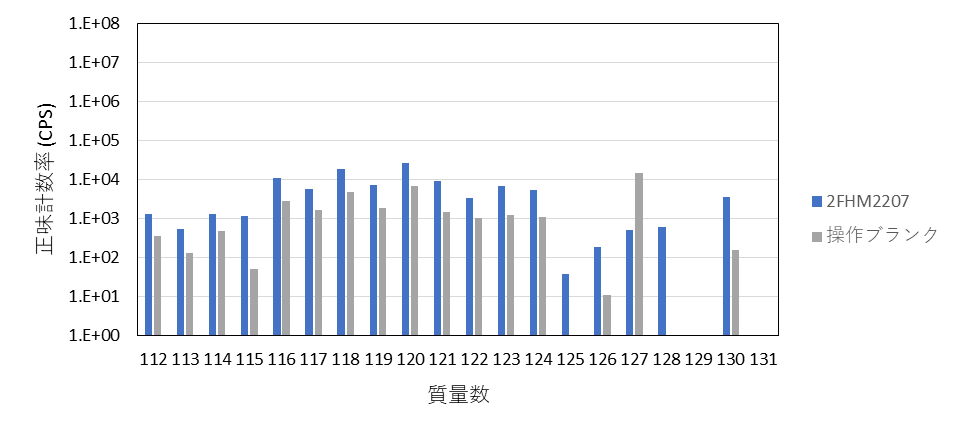 図4.1.1(5)(iii)(c)-5(f)　 2号機FHM遠隔操作室スミア⑮(2FHM2207) ICP-MS定性分析結果(質量数　112～131)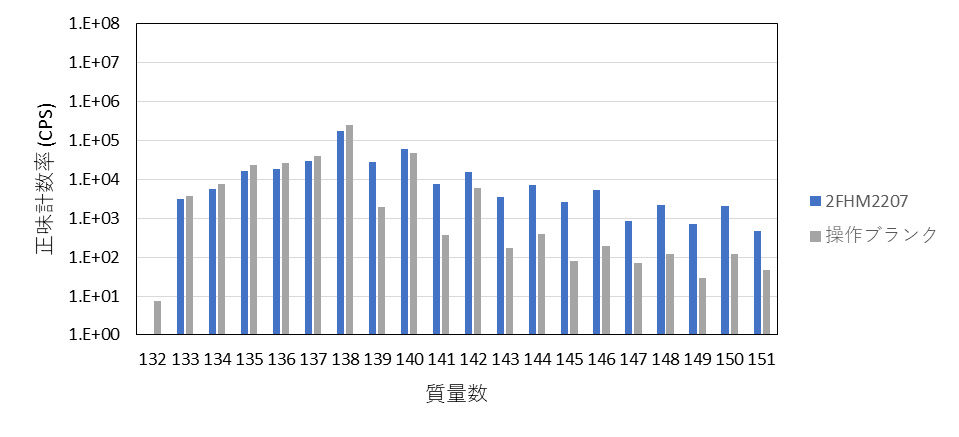 図4.1.1(5)(iii)(c)-5(g)　 2号機FHM遠隔操作室スミア⑮(2FHM2207)ICP-MS定性分析結果(質量数　132～151)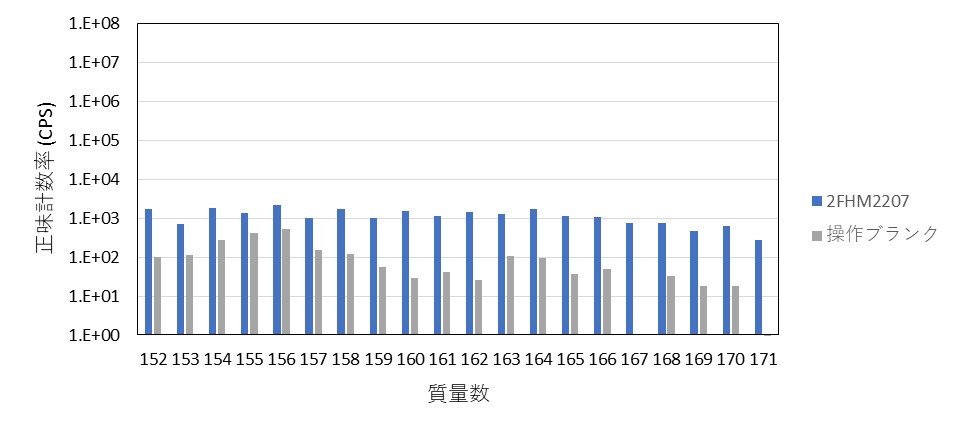 図4.1.1(5)(iii)(c)-5(h)　 2号機FHM遠隔操作室スミア⑮(2FHM2207) ICP-MS定性分析結果(質量数　152～171)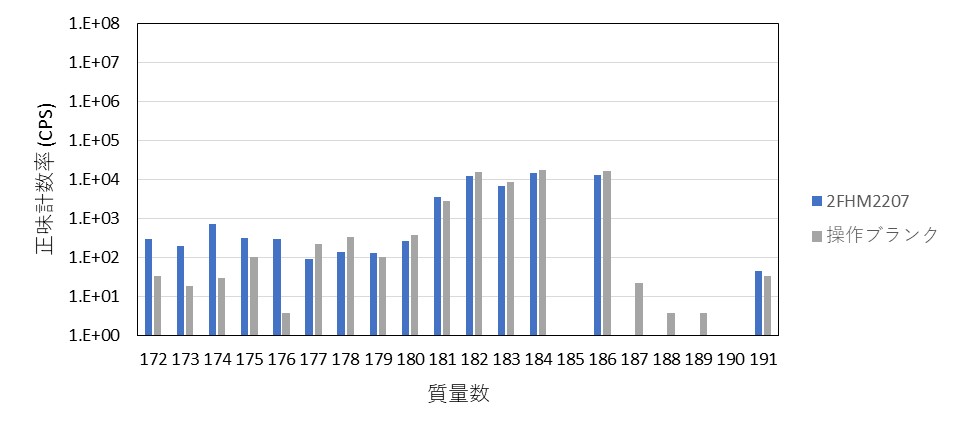 図4.1.1(5)(iii)(c)-5(i)　 2号機FHM遠隔操作室スミア⑮(2FHM2207) ICP-MS定性分析結果(質量数　172～191)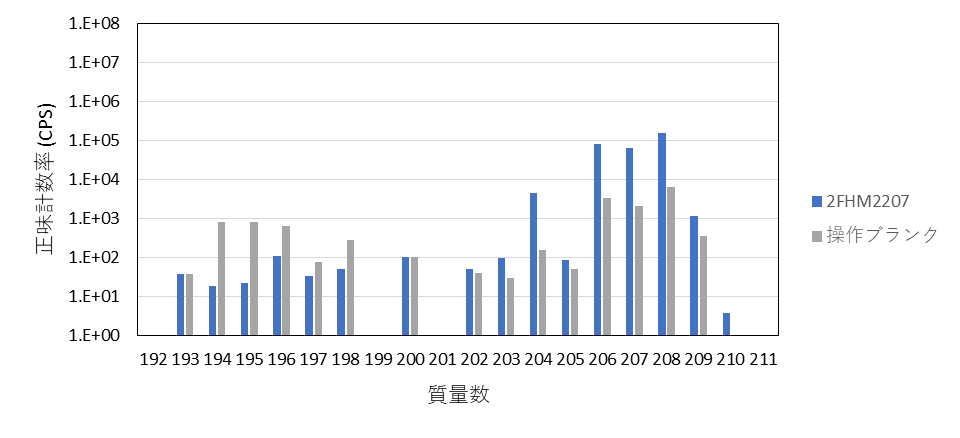 図4.1.1(5)(iii)(c)-5(j)　 2号機FHM遠隔操作室スミア⑮(2FHM2207) ICP-MS定性分析結果(質量数　192～211)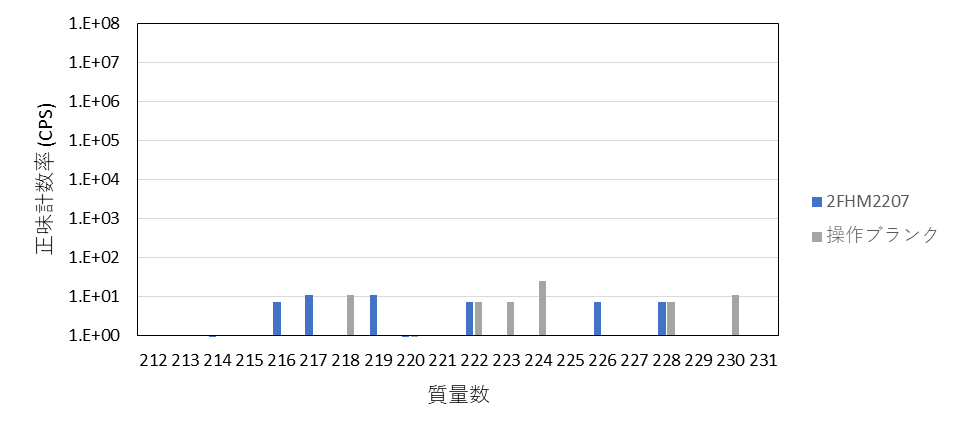 図4.1.1(5)(iii)(c)-5(k)　 2号機FHM遠隔操作室スミア⑮(2FHM2207) ICP-MS定性分析結果(質量数　212～231)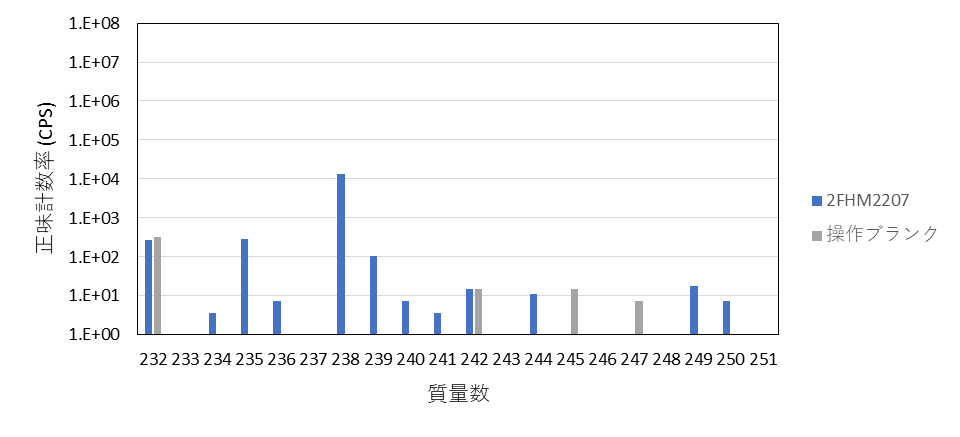 図4.1.1(5)(iii)(c)-5(l)　 2号機FHM遠隔操作室スミア⑮(2FHM2207)ICP-MS定性分析結果(質量数　232～251)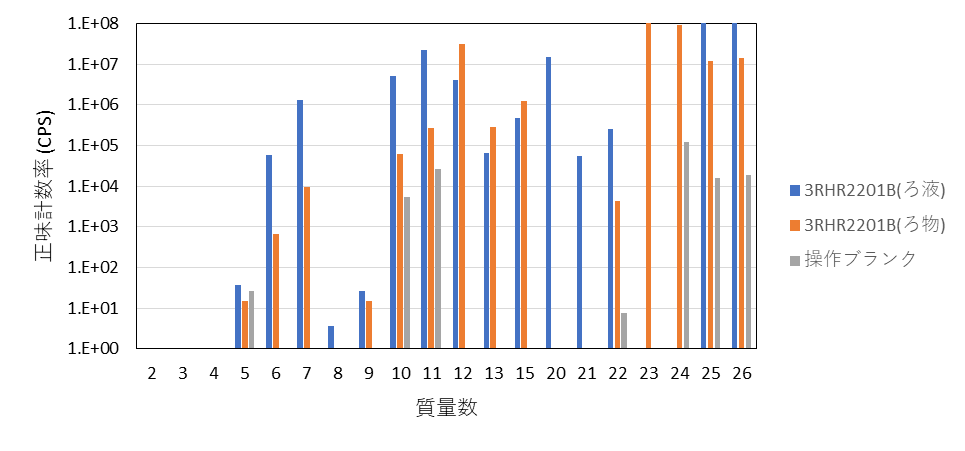 図4.1.1(5)(iii)(c)-6(a)　 3号機RHR熱交換器（A）残水(3RHR2201B) ろ物溶解液及びろ液ICP-MS定性分析結果(質量数　2～26)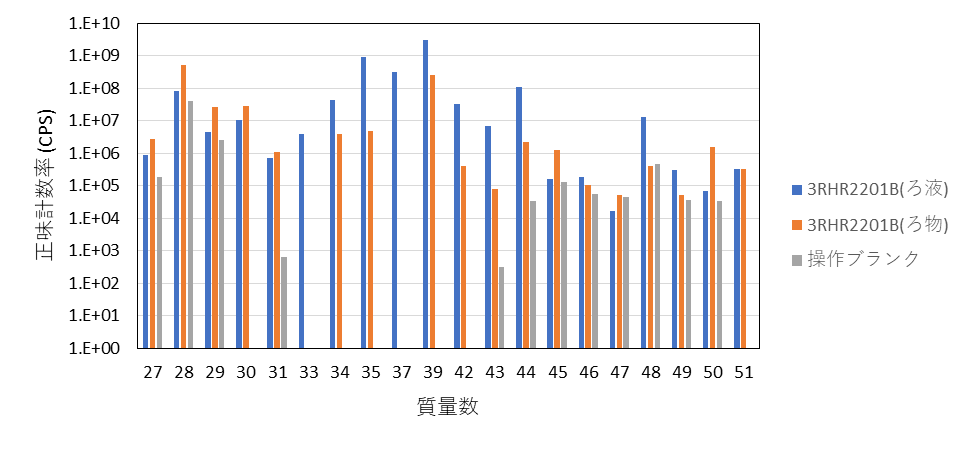 図4.1.1(5)(iii)(c)-6(b)　 3号機RHR熱交換器（A）残水(3RHR2201B) ろ物溶解液及びろ液ICP-MS定性分析結果(質量数　27～51)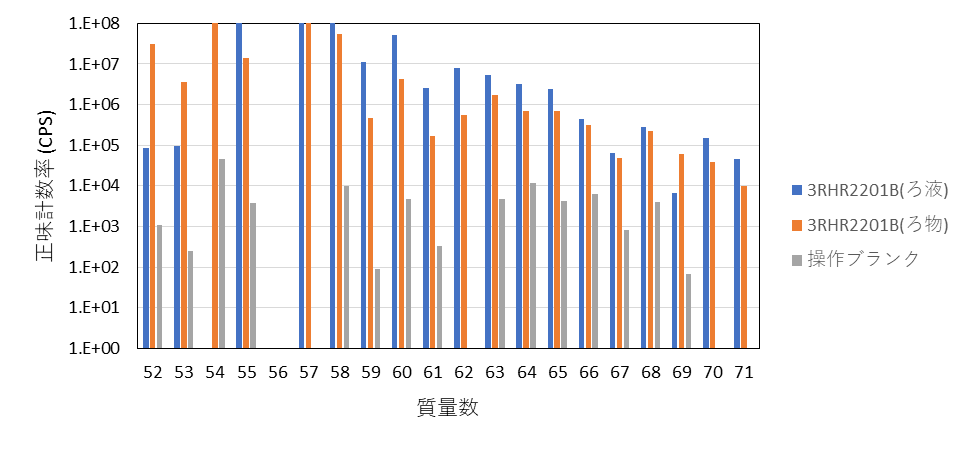 図4.1.1(5)(iii)(c)-6(c)　 3号機RHR熱交換器（A）残水(3RHR2201B) ろ物溶解液及びろ液ICP-MS定性分析結果(質量数　52～71)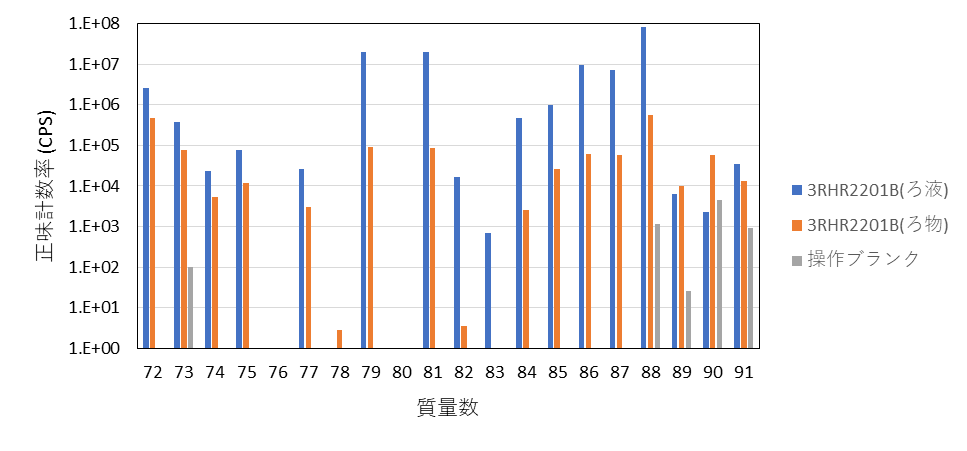 図4.1.1(5)(iii)(c)-6(d)　 3号機RHR熱交換器（A）残水(3RHR2201B) ろ物溶解液及びろ液ICP-MS定性分析結果(質量数　72～91)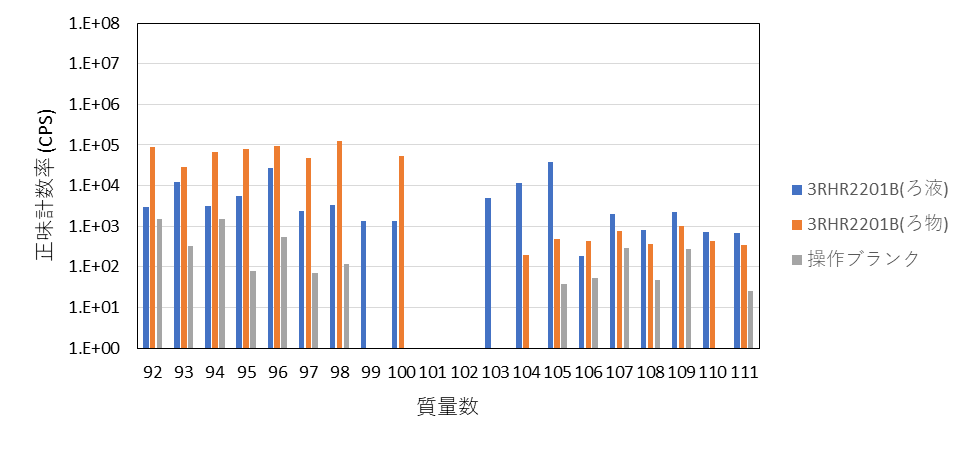 図4.1.1(5)(iii)(c)-6(e)　 3号機RHR熱交換器（A）残水(3RHR2201B) ろ物溶解液及びろ液ICP-MS定性分析結果(質量数　92～111)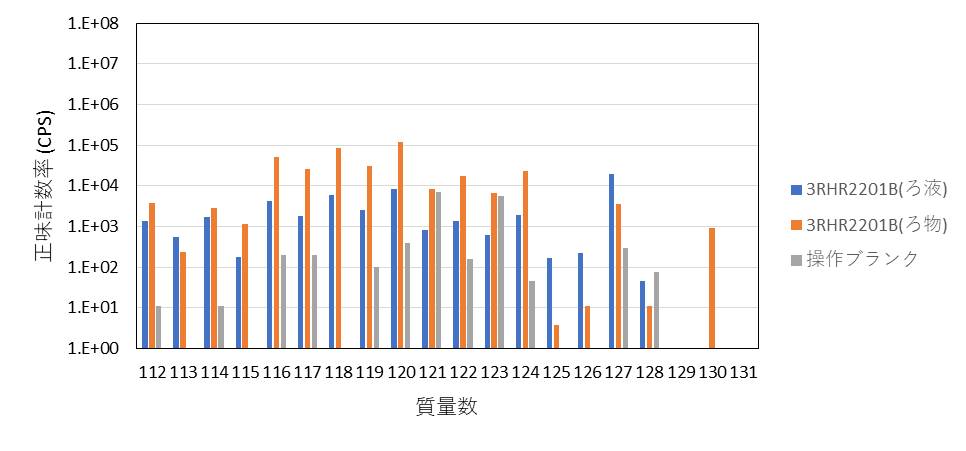 図4.1.1(5)(iii)(c)-6(f)　 3号機RHR熱交換器（A）残水(3RHR2201B) ろ物溶解液及びろ液ICP-MS定性分析結果(質量数　112～131)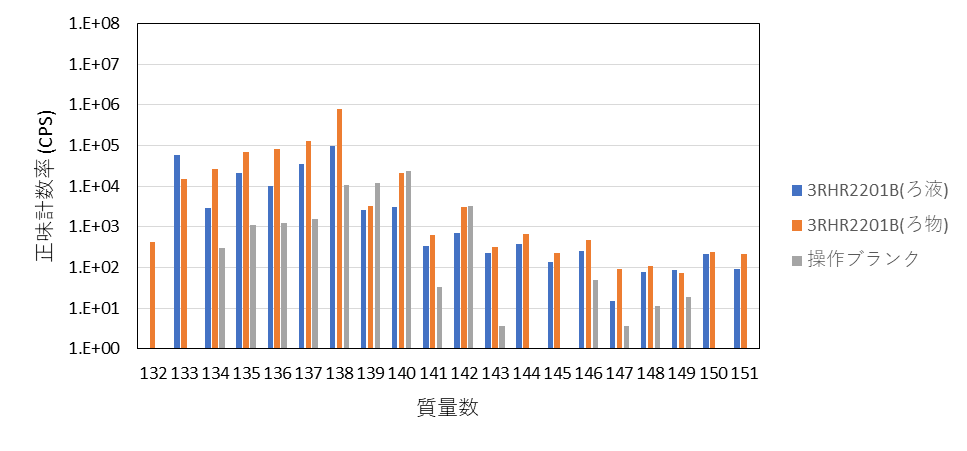 図4.1.1(5)(iii)(c)-6(g)　 3号機RHR熱交換器（A）残水(3RHR2201B) ろ物溶解液及びろ液ICP-MS定性分析結果(質量数　132～151)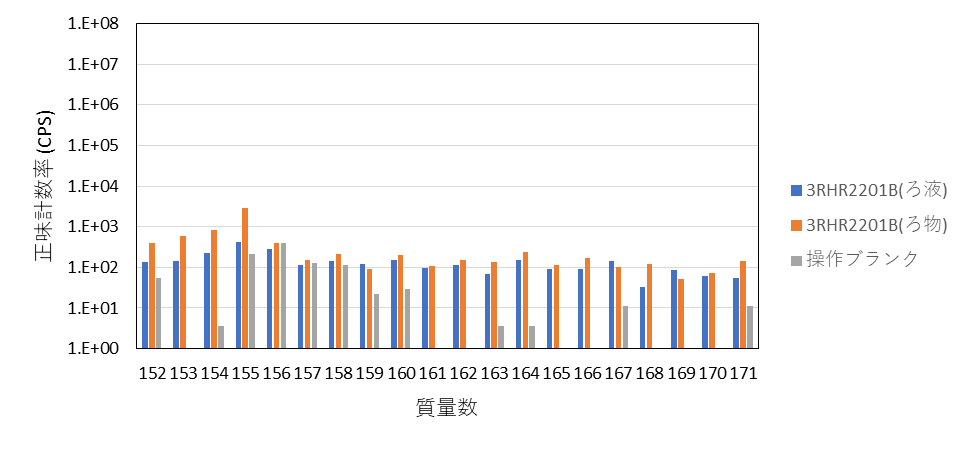 図4.1.1(5)(iii)(c)-6(h)　 3号機RHR熱交換器（A）残水(3RHR2201B) ろ物溶解液及びろ液ICP-MS定性分析結果(質量数　152～171)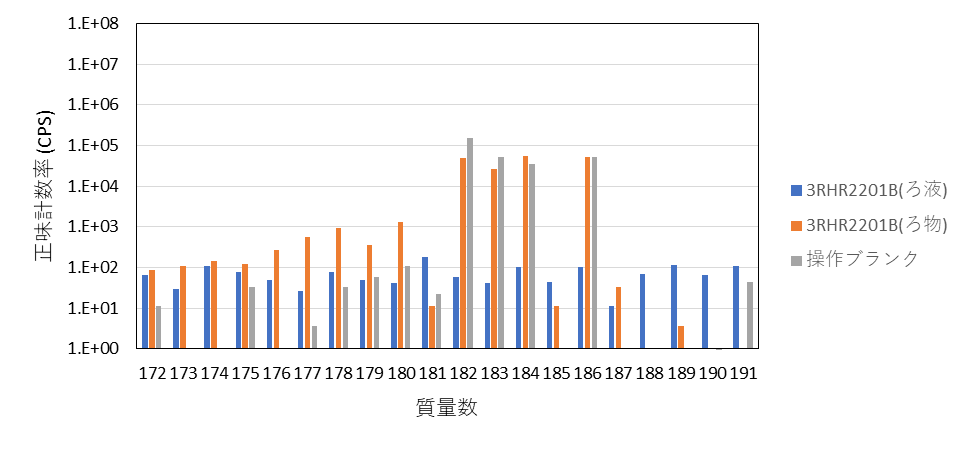 図4.1.1(5)(iii)(c)-6(i)　 3号機RHR熱交換器（A）残水(3RHR2201B) ろ物溶解液及びろ液ICP-MS定性分析結果(質量数　172～191)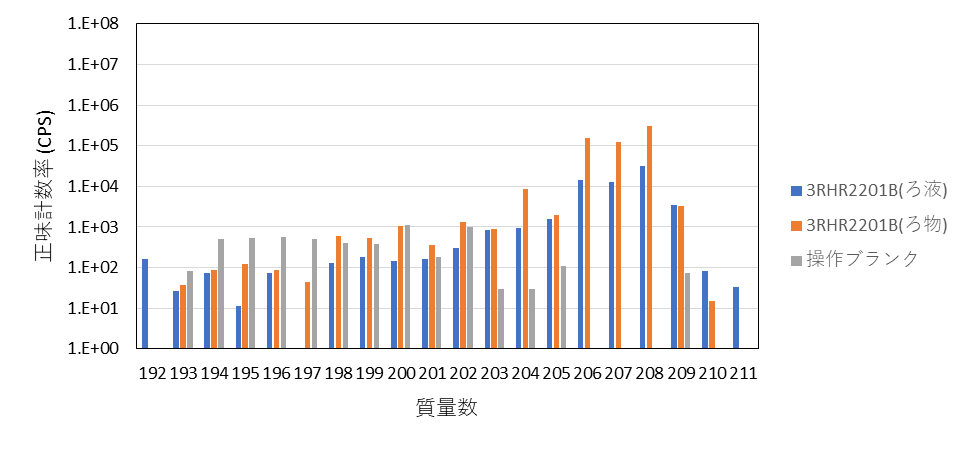 図4.1.1(5)(iii)(c)-6(j)　 3号機RHR熱交換器（A）残水(3RHR2201B) ろ物溶解液及びろ液ICP-MS定性分析結果(質量数　192～211)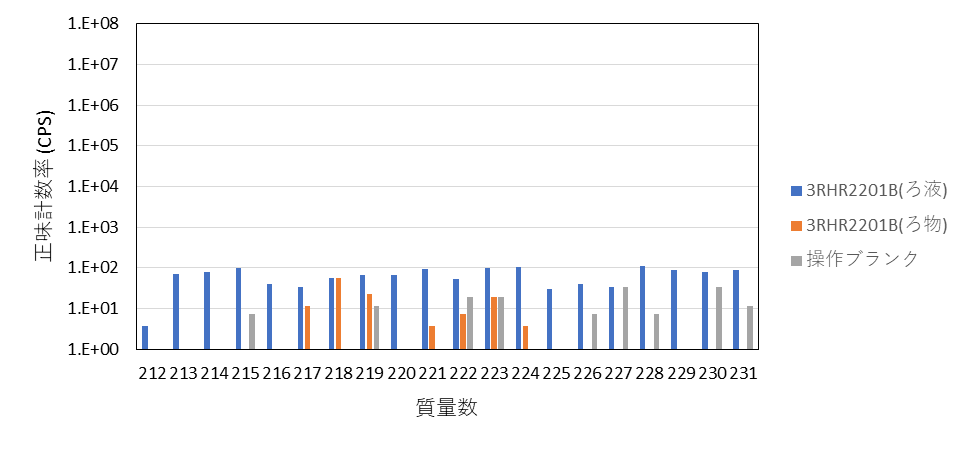 図4.1.1(5)(iii)(c)-6(k)　 3号機RHR熱交換器（A）残水(3RHR2201B) ろ物溶解液及びろ液ICP-MS定性分析結果(質量数　212～231)図4.1.1(5)(iii)(c)-6(l)　 3号機RHR熱交換器（A）残水(3RHR2201B) ろ物溶解液及びろ液ICP-MS定性分析結果(質量数　232～251)